Talk a Lot Intermediate Book 2Author’s NoteWritten between November 2011 and February 2012, Talk a Lot Intermediate Book 2 is an attempt to combine the Talk a Lot approach to learning English with the look and feel of a traditional ESL course book. This project is still unfinished, although the first two units are complete. They have been collected together for the first time in this pack.Matt PurlandFirst published in the UK in 2012Public DomainThe author and sole copyright holder of this document has donated it to the public domain. Anybody can use this document, for commercial and non-commercial purposes.Talk a Lot Intermediate Book 2 > Unit 1 > Lesson 1 > Page 1	1-1-1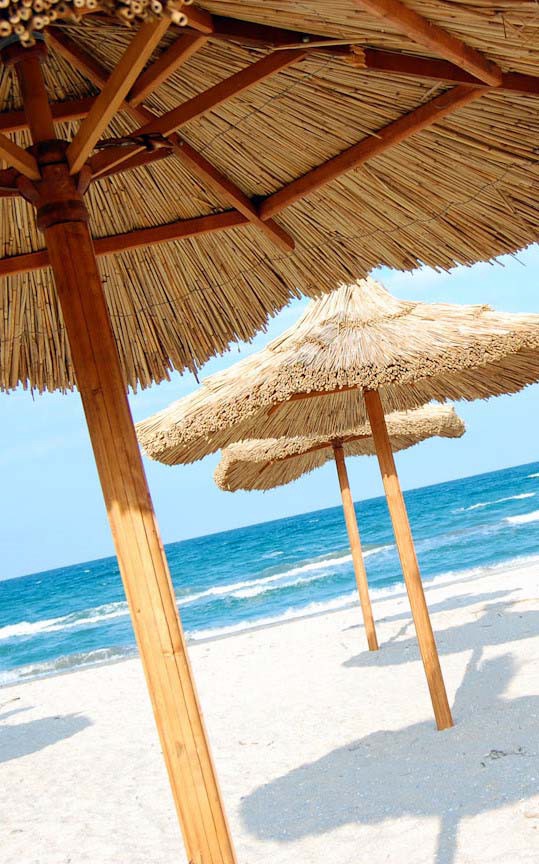 Getting Away from it All!Discussion WordsCheck any new words and mark the strong stress in each word or phrase:Chief Executive	Mauritius	stepdaughter Stuart	getaway		to jet off		supplier	PAmanufacturing firm	sandcastles	karaoke	wi-fi sunbathing	resort	reports	tropical island sales forecasts		quarter	Melanie		factoryDialogueRead the following dialogue aloud with your partner:Have you ever had an expensive holiday? Where did you go? What did you do?1 Stuart Willis is the Chief Executive of a small manufacturing firm based in Halifax, West Yorkshire. He recently jetted off to Mauritius for a romantic getaway at a luxury resort, with his second wife Denise and their stepdaughter Chloe. However, despite the sun, sand, and karaoke competitions, he just can’t seem to relax. He phones his PA in England for a chat:5   Melanie:	So how’s your holiday going? Are you having a lovely time? What are you doing right now?Stuart:	Well, Denise is sunbathing and Chloe is making sandcastles on the beach, but I’m going through some sales forecasts for next quarter…Melanie:	Oh, I thought you were going on holiday to get away from it all. You should be sunning yourself.Treat yourself! It’s the holiday of a lifetime.10 Stuart:	What’s Tom doing today? Is he driving to Leeds to meet that supplier?Melanie:	Yes, he’s meeting them at one o’clock for lunch.Stuart:	And are the lads in the factory getting on alright?Melanie:	Yes, I think so. They’re hoping to finish two orders by five o’clock. Are you checking up on us?Stuart:	You know what they say, Melanie – while the cat’s away, the mice will play.15 Melanie:	Well, everybody’s working flat out to meet the targets you set us before you left. Don’t worry – your deputy is taking care of everything.Stuart:	Good, good! Well, I can’t chat any longer. I have to hurry. Time is money, you know!Melanie:	What on earth are you hurrying for? You’re on a tropical island in the middle of the Indian Ocean!Stuart:	You know I’m a bit of a control freak. That’s why I’m finishing off these two reports and then later20	we’re going back to the resort.Melanie:	Oh, right. So you’re not a total workaholic. You will have a chance to unwind with your family?Stuart:	Well, we’re going so I can email some new reports to you. I can’t get wi-fi on the beach!Talk a Lot Intermediate Book 2 > Unit 1 > Lesson 1 > Page 2	1-1-2New English Alphabet and Connected SpeechCan you find this sentence in the text? Practise saying it aloud:uh	y	Ha	ving	uh	Lu	vlii	Taim?a	b	c	d	e	f	g	hThere are 	syllables in this sentence.The stressed syllables are 	.The stressed vowel sounds are 	.There are 	Schwa sounds on 	.There’s an embedded Schwa sound on 	.uh  represents two different words: 	and 	.There are 	friendly consonant sounds on…There are 	weak-stressed syllables.Sentence Blocks – Present ContinuousUnderline examples of present continuous form in the text, then practise the sentence blocks. What time does present continuous indicate in each sentence?Chloe is making sandcastles on the beach.	who / what / whereHe’s meeting them at one o’clock for lunch.	when / what / why / whoThey’re hoping to finish two orders by five o’clock.	what (x2) / when / whoWhile the cat’s away, the mice will play!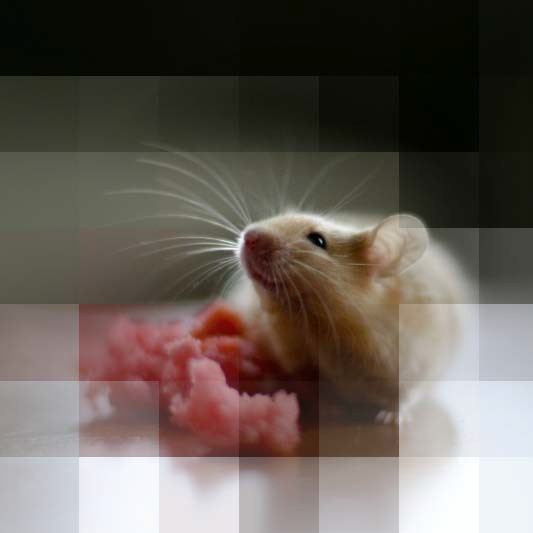 Non-Literal English – Idioms, Phrasal Verbs, and SlangLook at the idioms which are highlighted in the text (left). Match each one to a phrase below:working without problemsspying on somebodyworking very hardif you waste time you waste cashdo something that you enjoypeople won’t work hard if the boss is absenta person who lives to worka trip you can only afford oncewhy??somebody who must be in chargeTitle“To get away from it all” is an idiom meaning to have a relaxing break – a time when you can forget about work and problems.Lead-in – Discussion QuestionsExtensions: Prepare further discussion questions on this lesson topic – the tension between work and holidays. Or get SS to write their own and ask each other, perhaps changing partners a few times during the activity.PicturesExtensions: SS describe the pictures and how they are related to the lesson. SS look for other relevant pictures on the internet.Discussion WordsThe stressed syllable(s) are underlined:Chief Executive	Mauritius	stepdaughter	Stuart	getaway		to jet off	supplier	P A	manufacturing firm sandcastles	karaoke	wi-fi		sunbathing	resort	reports	tropical island	sales forecasts	quarter Melanie	factoryExtensions: Use the Discussion Word Questions from Talk a Lot Elementary Books 1-3 or Talk a Lot Intermediate Book 1, or use the Big Word Game or Talk a Lot Bingo from Talk a Lot Elementary Handbook.DialogueExtensions: 1. SS improvise role plays based on the situation, e.g. what happened before or after? What happened back at the hotel? Imagine the other characters: Denise, Chloe, the lads at the factory, etc. 2. SS choose one character from the text and devise and perform a monologue as that character. They could practise different verb forms by setting the monologue before the time of the action (using future verb forms), during the action (using present verb forms), or after the action (using past verb forms).New English Alphabet and Connected SpeechThe sentence is from line 5: “Are you having a lovely time?”There are 8 syllables in this sentence.The stressed syllables are Ha , Lu , and Taim [c, f, and h].The stressed vowel sounds are a , u , and ai.There are 3 Schwa sounds on a, b, and e.There’s an embedded Schwa sound on b.uh represents two different words: Are and a.There are 2 friendly consonant sounds on d [ng] and h [m].There are 5 weak-stressed syllables. [a, b, d, e, and g.]Extensions: Translate other sentences from the text into the NEA and answer the same questions about them. Look at sentence stress and connected speech features. How do the syllables connect together? See Talk a Lot Foundation Course for more ideas.Sentence Blocks – Present ContinuousThere are many examples of present continuous form in the text, for example:So how’s your holiday going? Are you having a lovely time? What are you doing right now?Well, Denise is sunbathing and Chloe is making sandcastles on the beach.etc.Note: parts of the text in italics will vary. SS should use their own ideas:Chloe is making sandcastles on the beach.In this sentence present continuous indicates: now / at the moment.Who is making sandcastles on the beach? / Chloe is. / Is Chloe making sandcastles on the beach? / Yes, she is. / IsBob making sandcastles on the beach? / No, he isn’t. Bob isn’t making sandcastles on the beach. / So…What is Chloe doing on the beach? / Making sandcastles. / Is Chloe making sandcastles on the beach? / Yes, she is. / Is Chloe reading a book on the beach? / No, she isn’t. Chloe isn’t reading a book on the beach. / So…Where is Chloe making sandcastles? / On the beach. / Is Chloe making sandcastles on the beach? / Yes, she is. / Is Chloe making sandcastles in the park? / No, she isn’t. Chloe isn’t making sandcastles in the park. / So…He’s meeting them at one o’clock for lunch.In this sentence present continuous indicates: future.When is he meeting them for lunch? / At one o’clock. / Is he meeting them at one o’clock for lunch? / Yes, he is. / Is he meeting them at two o’clock for lunch? / No, he isn’t. He isn’t meeting them at two o’clock for lunch. / So…What is he doing at one o’clock? / Meeting them for lunch. / Is he meeting them at one o’clock for lunch? / Yes, he is. / Is he playing golf with them at one o’clock? / No, he isn’t. He isn’t playing golf with them at one o’clock. / So…Why is he meeting them at one o’clock? / For lunch. / Is he meeting them at one o’clock for lunch? / Yes, he is. / Is he meeting them at one o’clock for dinner? / No, he isn’t. He isn’t meeting them at one o’clock for dinner. / So…Who is he meeting at one o’clock for lunch? / Them (that supplier). / Is he meeting them at o’clock for lunch? / Yes, he is. / Is he meeting his dentist at one o’clock for lunch? / No, he isn’t. He isn’t meeting his dentist at one o’clock for lunch. / So…They’re hoping to finish two orders by five o’clock.In this sentence present continuous indicates: now / at the moment.What are they hoping to finish by five o’clock? / Two orders. / Are they hoping to finish two orders by five o’clock? / Yes, they are. / Are they hoping to finish four orders by five o’clock? / No, they aren’t. They aren’t hoping to finish four orders by five o’clock. / So…What are they hoping to do by five o’clock? / Finish two orders. / Are they hoping to finish two orders byfive o’clock? / Yes, they are. / Are they hoping to finish four orders by five o’clock? / No, they aren’t. They aren’t hoping to finish four orders by five o’clock. / So…When are they hoping to finish two orders by? / (By) five o’clock. / Are they hoping to finish two orders by five o’clock? / Yes, they are. / Are they hoping to finish two orders by three o’clock? / No, they aren’t. They aren’t hoping to finish two orders by three o’clock. / So…Who are hoping to finish two orders by five o’clock? / They (the lads) are. / Are they hoping to finish two orders by five o’clock? / Yes, they are. / Are your parents hoping to finish two orders by five o’clock? / No, they aren’t. My parents aren’t hoping to finish two orders by five o’clock. / So…Extensions: Use other sentences from the text (or sentences written by SS on the same topic) and practise building sentence blocks using a variety of question words. SS work individually, in pairs, in small groups, or as a whole class. Or SS could focus on the verb form in question – present continuous – to create more starting sentences and sentence blocks. See Talk a Lot Elementary Handbook for further ideas.5 Non-Literal English – Idioms, Phrasal Verbs, and SlangTreat yourself!	e) do something that you enjoyholiday of a lifetime	h) a trip you can only afford oncegetting on alright	a) working without problemschecking up on us	b) spying on somebodywhile the cat’s away, the mice will play f) people won’t work hard if the boss is absent everybody’s working flat out	c) working very hardTime is money	d) if you waste time you waste cashWhat on earth	i) why??control freak	j) somebody who must be in chargeworkaholic	g) a person who lives to workExtensions: 1. SS could translate the non-literal phrases into literal ones, and practise the dialogue again so that it is entirely literalwholly grey language – instead of having the colour that the idioms, phrasal verbs, and slang bring. 2. Find other idioms, phrasal verbs, and/or slang on the same topic of work and holidays.About Talk a Lot Intermediate Book 2The aim of any Talk a Lot course is for students to practise and improve their speaking, listening, and pronunciation skills. Along the way the student will learn plenty of new vocabulary – including non-literal English expressions, such as idioms, phrasal verbs, and slang – and also practise reading, writing, and grammar skills, e.g. verb forms, word order, parts of a sentence, and so on.This two-page spread provides an organised sequence of learning activities for students at intermediate level (CEF B2). We believe that there is easily enough material here for a 90-minute lesson. Of course, how long the material lasts will depend on a variety of factors, such as the level of your students, and how familiar they are with Talk a Lot techniques. If you used some or all of the extension activities, you could make the material last much longer.Although many of the activities in this book can be used without having previously studied with Talk a Lot material,e.g. the reading comprehension tests, this is the second Talk a Lot Intermediate course book and the author has assumed that students will have some prior knowledge of Talk a Lot methodology, e.g. knowing how to make sentence blocks, and how to find the stressed syllables and sounds in a word or phrase; or how to read the New English Alphabet. If you or your students feel a bit lost with some of this material, you may practise the techniques with any of the previous Talk a Lot course books:Talk a Lot Elementary Books 1-3 Talk a Lot Elementary Handbook Talk a Lot Foundation Course Talk a Lot Intermediate Book 1All of these books – and much more – may be downloaded for free from https://purlandtraining.comPictures used with kind permission. Source: http://www.4freephotos.com/ and http://www.flickr.com/photos/olois/Work Getting You Down?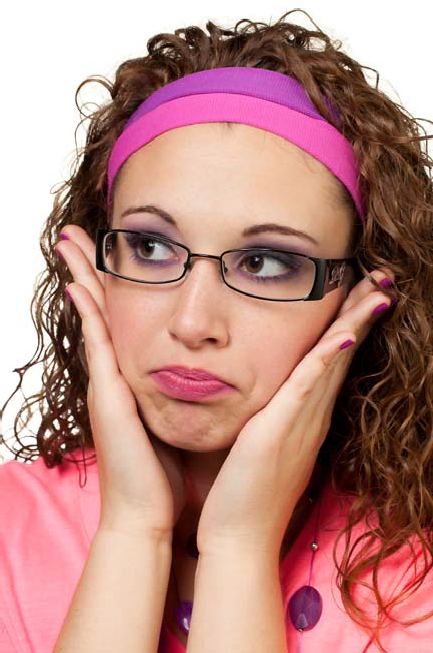 Non-Literal English – Phrasal VerbsCheck the meaning of any new phrasal verbs. Use them to complete the gaps in the text below. Change forms where necessary.get away with sth	fight off sthget sby down	get by	throw up get sth out of sth		come up with sthplay up	come on	crack on with sth    TIP:  sth = something	sby = somebody DiscussionRead about four different employees who are having problems at work:Tom, 28, from Luton: I’m so busy at work normally that I never have enough time to do all my housework, and now my partner’s nagging me to a) 		a spot of decorating. She’s bought the paint and rollers and she’s told me I’ll have to take a few days off work. I can’t think I’ll be able to b) 	a good enough excuse – or even if I’ll c) 	– but I don’t know who I’m more scared of upsettingmy boss or my girlfriend…Gloria, 34, from Stirling: Last week I rang in sick and pretended I’d been d) 	all night, and was suffering from a bad case of diarrhoea. I laid it on thick and I could tell the guy who answered the phone didn’t want to hear all the details… I usually tell them that my back’s been e) 		. The real problem is that I’m being bullied at work by one of my colleagues, but I can’t discuss it with my line manager, because he’s one of her best friends…Frank, 36, from Swindon: I enjoy my job, although I feel that I should be getting paid more, because I’ve been there for more than ten years. Recently I was told that I wouldn’t be getting a pay rise this year, and the staff Christmas party has been cancelled due to lack of funds. Would you believe it!I sometimes think about quitting and getting a new job, ’cause I don’t i) 	, but all of my friends, you know, are there and I can’t be bothered – to be honest – to look for anything different. I guess I’ll just have to keep pulling sickies, but I don’t really like doing it ’cause I know it’s wrong. So… I’m sure they can j) 	without me though.Discuss with your partner: what would you do in each situation?Quick Fact > The average worker in the UK has 7 days off sick from work each yearSource: 2011 Absence management survey report, http://www.cipd.co.uk/	(What about you? What is the figure in your country?)Quick Fact > The most common cause of sick leave in the uk is stressSource: http://www.guardian.co.uk/ 05.10.11	(Have you ever been off work due to stress?)DiscussionLook at the reasons that people sometimes give for being off work sick. Imagine that you are an employer, and say whether you would consider them to be valid excuses or not – and why:stomach bugI hate my jobI’m being bullied at work food poisoning sickness and diarrhoeaI’ve just split up with my partnerI’m caring for a sick relativeDiscussion Wordsflu symptoms taking the car to the garagesplitting headacheappointment at the dentist’sRSI(repetitive strain injury)I’m a lone parent and I need to sort out somethingI’ve got a migraineproblems with childcare crippling back paingoing to a job interviewstressI’ve earned a long weekendLook at the words and phrases in pink type. Find the strong-stressed syllable in each one and circle all of the Schwa sounds.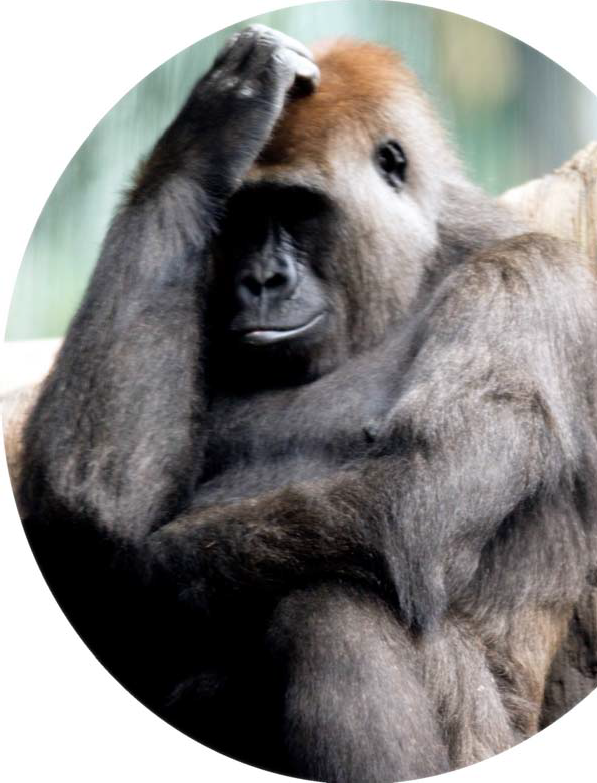 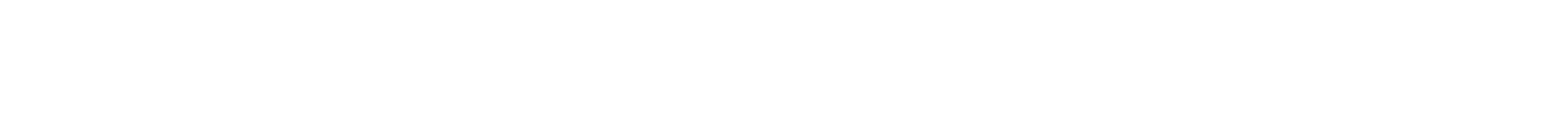 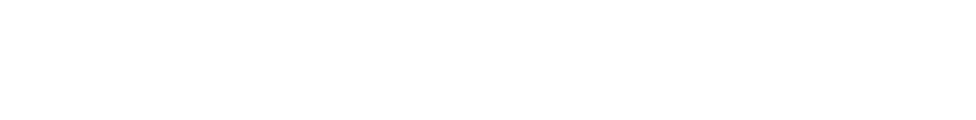 Sometimes I just fancy a duvet day!Pronunciation – Sound ConnectionsLook at four phrases from the text (in blue). What are the sound connections between them? Should we use intrusion or elision? Explain why, then practise saying them:She’s bought the paint and rollers…Recently I was told…the guy who answered the phone…So I phoned in sick on Mondayand told them…Role PlaysWork with your partner to create a short role play or dialogue based on each situation in the text. You could imagine each one from the point of view of different characters, e.g. the employee, their boss, their partner, their colleagues, and so on. You could also show what happens next in the situation, or the events that led up to it…Sentence Blocks – Present Perfect PassivePractise the sentence blocks. What time does present perfect passive indicate? Why is passive voice used here?The staff Christmas party has been cancelled due to lack of funds.what (x2) / why / whichTitle“Work getting you down?” is a short question form of the phrasal verb “to get sby down” (see below). It literally means: “Is work making you feel unhappy at the moment?”PicturesExtensions: SS describe the pictures and how they are related to the lesson. SS look for other relevant pictures on the internet.Non-Literal English – Phrasal VerbsExtensions: See Talk a Lot Intermediate Book 1 for more interesting ways to practise phrasal verbs.Discussionb) Answers will vary. Encourage SS to look up any new words and expressions.Extensions: SS could write a formal email or letter to their manager explaining how they feel about their job, and what they would like to change about it.DiscussionAnswers will vary. Encourage SS to look up any new words and expressions.Extensions: The pair or small group discussion could lead into a wider class debate, with SS putting their views on both sides of the argument, e.g. a zero-tolerance (strict) approach to staff absence versus a more “softly-softly” (lenient) approach. For example, if an employer comes down very hard on somebody who has taken a duvet day, it could be counter-productive in that the employee might start actively looking for another job. But if the employer is too lenient, however, it could lead to further working days being lost due to unnecessary sick leave. SS could research and debate the different points of view.Discussion WordsThe strong-stressed syllable(s) are underlined. Schwa sounds are indicated in grey type:stomach bug bulliedfood poisoning sickness diarrhoeasplit up relativeflu symptoms splitting headache appointmentRSIrepetitive strain injury lone parentmigraine childcare back pain job interview stresslong weekend duvet dayExtensions: Use the Discussion Word Questions from Talk a Lot Elementary Books 1-3 or Talk a Lot Intermediate Book 1, or use the Big Word Game or Talk a Lot Bingo from Talk a Lot Elementary Handbook. You might decide to focus on the topic of sound connections, which is practised in the next exercise. You can find out more about this topic in Talk a Lot Foundation Course. You could also get SS to put each word or phrase into their own sentence, using a verb form of their (or your) choice.Pronunciation – Sound ConnectionsPhrase:	Sound Connection:	We Should Use:	NEA (Phonetic) Translation:bought the	cc	elision	Bor_ thWhy? We remove the t at the end of “bought” to make it easier to say the two consonant sounds together. We should also use a glottal stop to make the transition sound more natural.Recently I	vv	intrusion	Ree sn_ lii yaiWhy? When two vowel sounds meet, we need to add a consonant sound – w, y, or r. In this case, the y sound occurs naturally between “Recently” and “I”.who answered	vv	intrusion	hoo Warn sdWhy? As in b), above, we need to add a consonant sound, in this case the w sound occurs naturally between “who” and “answered”.told them	cc	elision	Teul_ thmWhy? We remove the d at the end of “told” to make it easier to say the two consonant sounds together. We should also use a glottal stop to make the transition sound more natural.Extensions: SS look at sound connections between phrases taken from the text, or from the discussion words, above, or any phrases that they can find or invent. In this exercise we focus on two features of connected speech – intrusion and elision – but you could extend the exercise to include any or all of the other features, i.e. glottal stop, linking, assimilation, contraction, andr-linking. SS could write each phrase using the NEA (as above) to show which sounds are used and which are missing or have been added.Role PlaysAnswers will vary. Why not have a class competition to see which pair or group can come up with the best short drama?Extensions: See Talk a Lot Elementary Handbook for more ideas and guidance on developing role plays. One tip is to start to add more detail to the scene. SS could invent more information about each character, e.g. in the first short text we know that Tom is from Luton and has a partner, but do they have any children? Do they want to have children? Are they planning to get married? Have they just moved into their house? Is that why his partner wants him to hurry up and do the decorating? What’s her name? Are they happy together? SS work together to add layers of detail which make the role play much richer. Of course, there are no right or wrong answers here: the idea is for SS to use their imaginations and to create something that can be assessed by the teacher in terms of spoken English, pronunciation, use of English, vocabulary, and so on.Sentence Blocks – Present Perfect PassiveNote: parts of the text in italics will vary. SS should use their own ideas:The staff Christmas party has been cancelled due to lack of funds.In this sentence present perfect passive indicates: recent past, e.g. in the last 24 hours. The use of passive voice indicates that either we don’t know who cancelled it, or that this information is so well-known that it is not worth mentioning it – i.e. the manager, or the board of directors, etc.What has been cancelled due to lack of funds? / The staff Christmas party. / Has the staff Christmas party been cancelled due to lack of funds? / Yes, it has. / Has the children’s carol concert been cancelled due to lack of funds? / No, it hasn’t. The children’s carol concert hasn’t been cancelled due to lack of funds. / So…What has happened? / The staff Christmas party has been cancelled due to lack of funds. / Has the staff Christmas party been cancelled due to lack of funds? / Yes, it has. / Has the deputy manager dressed up as Santa Claus? / No, she hasn’t. The deputy manager hasn’t dressed up as Santa Claus. / So…Why has the staff Christmas party been cancelled? / Due to lack of funds. / Has the staff Christmas party been cancelled due to lack of funds? / Yes, it has. / Has the staff Christmas party been cancelled due to lack of interest? / No, it hasn’t. The staff Christmas party hasn’t been cancelled due to lack of interest. / So…Which party has been cancelled due to lack of funds? / The staff Christmas party. / Has the staff Christmas party been cancelled due to lack of funds? / Yes, it has. / Has the children’s party been cancelled due to lack of funds? / No, it hasn’t. The children’s party hasn’t been cancelled due to lack of funds. / So...Extensions: Use other sentences from the text (or sentences written by SS on the same topic) and practise building sentence blocks using a variety of question words. SS work individually, in pairs, in small groups, or as a whole class. Or SS could focus on the verb form in question – present perfect passive – to create more starting sentences and sentence blocks. See Talk a Lot Elementary Handbook for further ideas.About Talk a Lot Intermediate Book 2The aim of any Talk a Lot course is for students to practise and improve their speaking, listening, and pronunciation skills. Along the way the student will learn plenty of new vocabulary – including non-literal English expressions, such as idioms, phrasal verbs, and slang – and also practise reading, writing, and grammar skills, e.g. verb forms, word order, parts of a sentence, and so on.This two-page spread provides an organised sequence of learning activities for students at intermediate level (CEF B2). We believe that there is easily enough material here for a 90-minute lesson. Of course, how long the material lasts will depend on a variety of factors, such as the level of your students, and how familiar they are with Talk a Lot techniques. If you used some or all of the extension activities, you could make the material last much longer.Although many of the activities in this book can be used without having previously studied with Talk a Lot material,e.g. the reading comprehension tests, this is the second Talk a Lot Intermediate course book and the author has assumed that students will have some prior knowledge of Talk a Lot methodology, e.g. knowing how to make sentence blocks, and how to find the stressed syllables and sounds in a word or phrase; or how to read the New English Alphabet. If you or your students feel a bit lost with some of this material, you may practise the techniques with any of the previous Talk a Lot course books:Talk a Lot Elementary Books 1-3 Talk a Lot Elementary Handbook Talk a Lot Foundation Course Talk a Lot Intermediate Book 1All of these books – and much more – may be downloaded for free from https://purlandtraining.com/ Pictures used with kind permission. Source: http://www.kozzi.comDialogue – Part 1Read the dialogue aloud with your partner. Check any new words or expressions in your dictionary:The Work Fun DayThe annual Work Fun Day is approaching at Teknekat, a multinational based in Bristol. Employees from the company’s five main sites are going to come together at Head Office to raise money for charity. Two employees discuss the forthcoming event: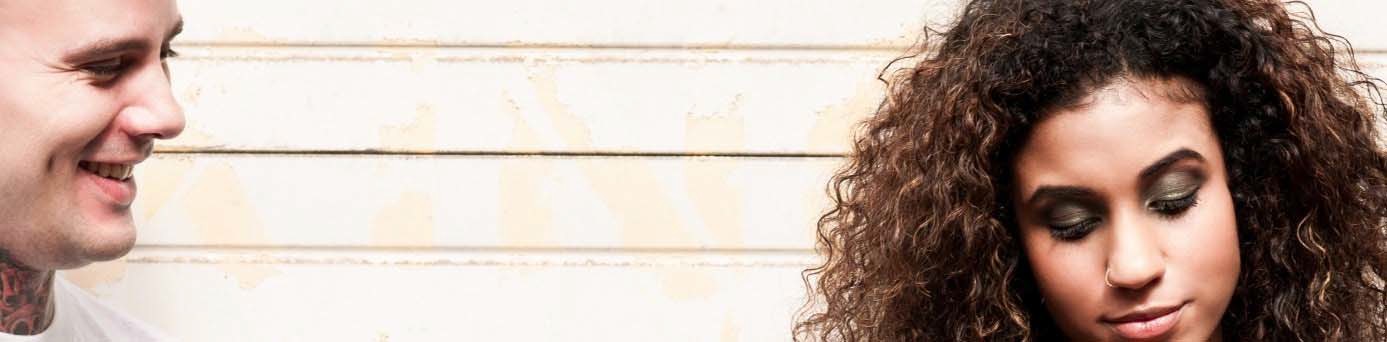 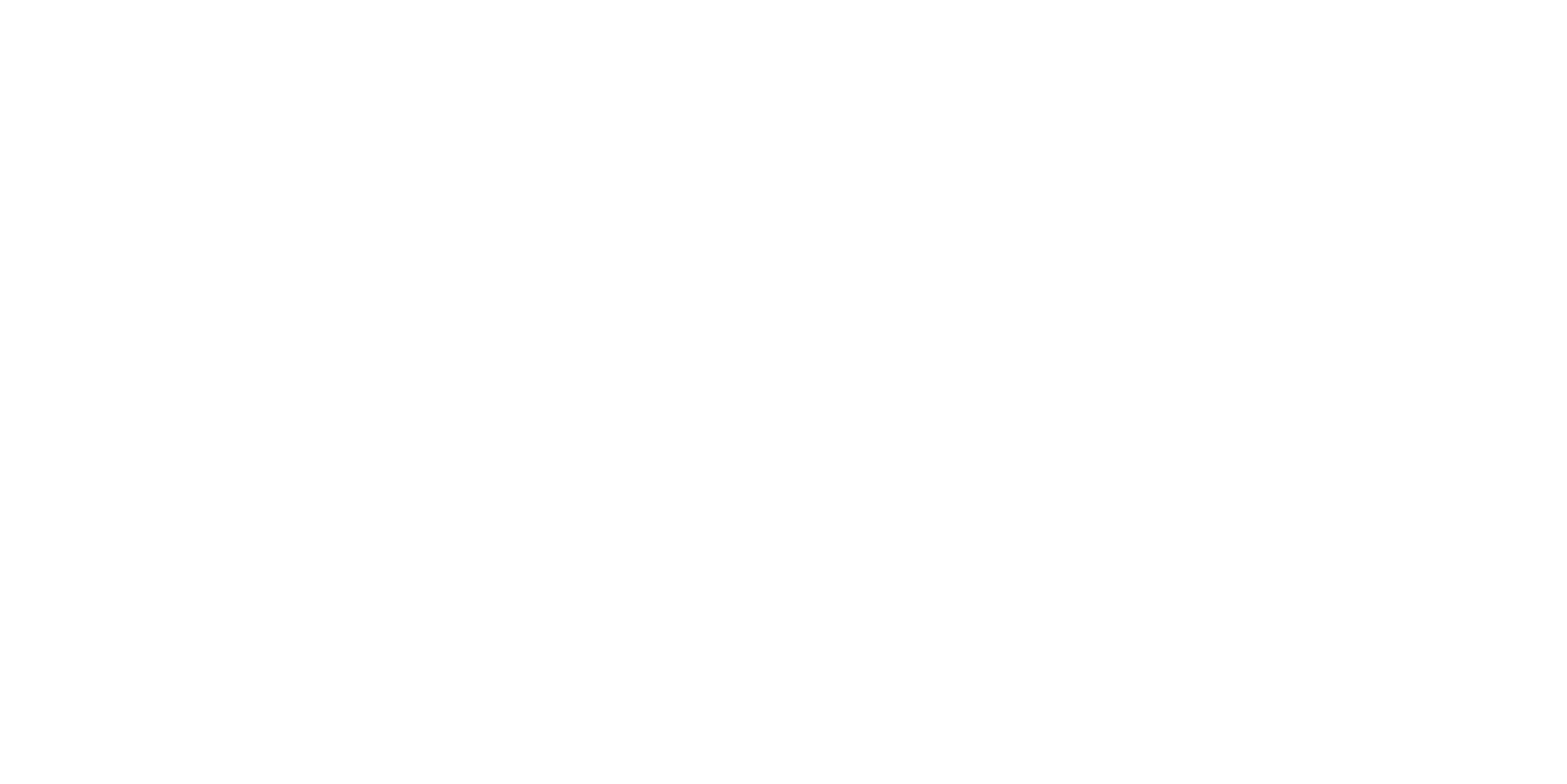 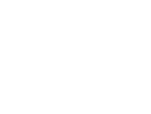 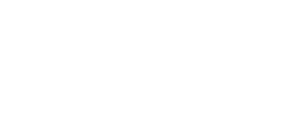 Discussion Words & Pronunciation FocusLook at the list of typical company departments (in red type below).Check any new words or phrases and mark the stressed syllablesUnderline the suffixes, e.g. Management. Remember that in English pronunciation, suffixes are not usually stressed. This helps us when we’re looking for the stressed syllable in a word, because we can usually discount the suffixInformation ExchangeWork with a partner. Decide who is A and B. If you are A, use the grid below, if B use the other grid. Ask questions and complete the missing info in columns 1 and 2. Don’t read the other page – find out the information by listening!Which department has raised the most before lunch? Give possible reasons.Have you ever taken part in a work fun day? What was it like? How much money did you raise?and otherDialogue – Part 2b)ymorons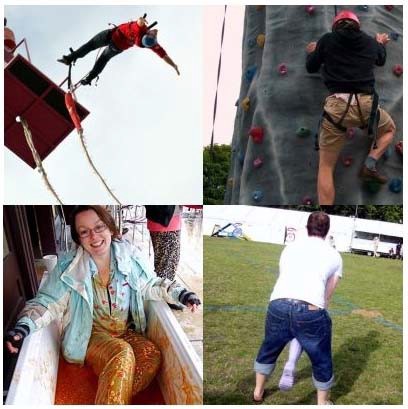 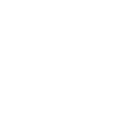 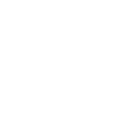 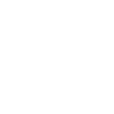 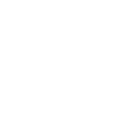 c)	d)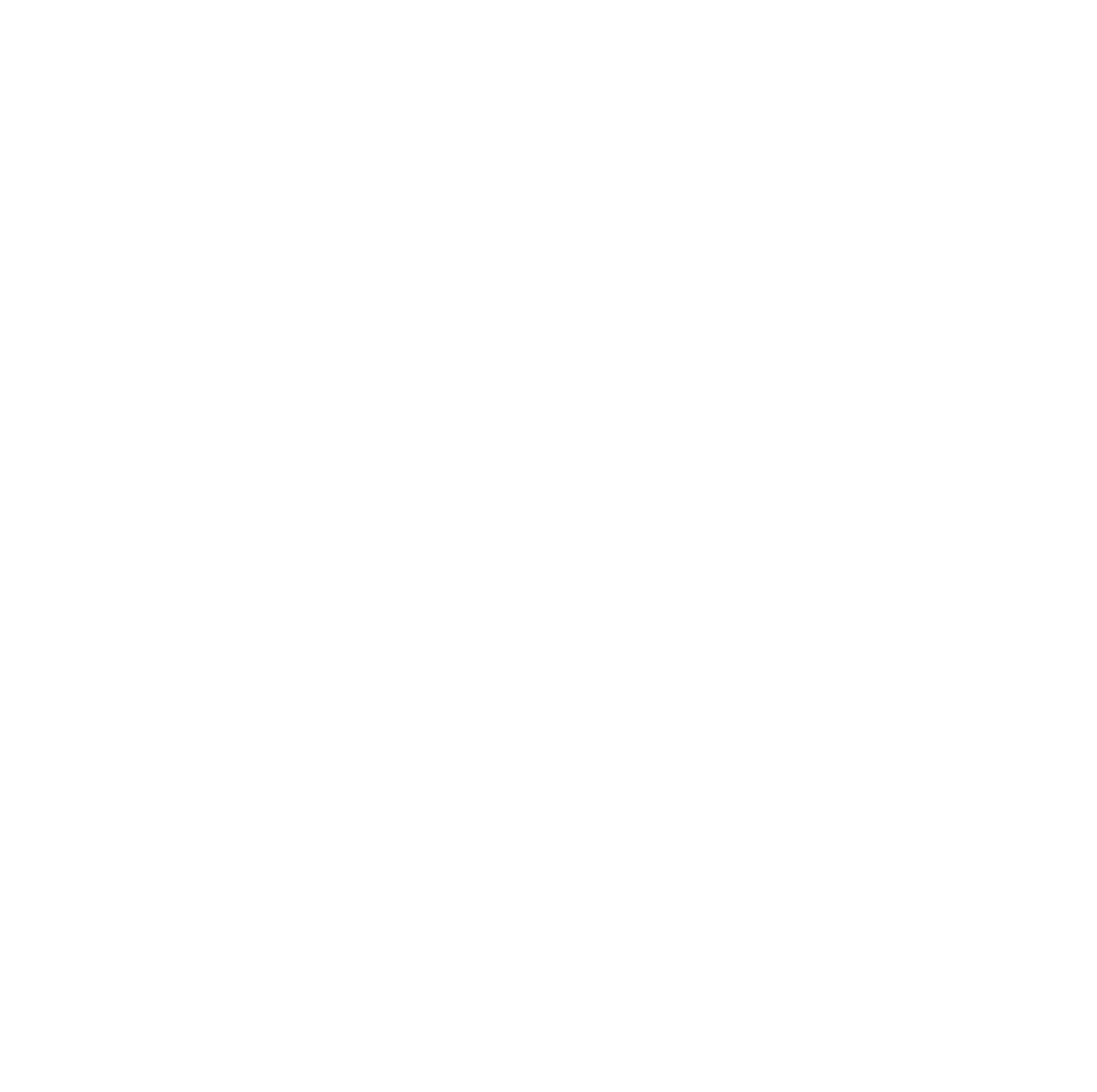 Listening – Track 1.3aThe Fun Day has nearly finished, and it’s time for Bernard Good, CEO of Teknekat, to announce the total amount raised by each department during the afternoon session. Listen and complete the missing information in columns 3 and 4 of your information exchange grid.Which department has raised the most?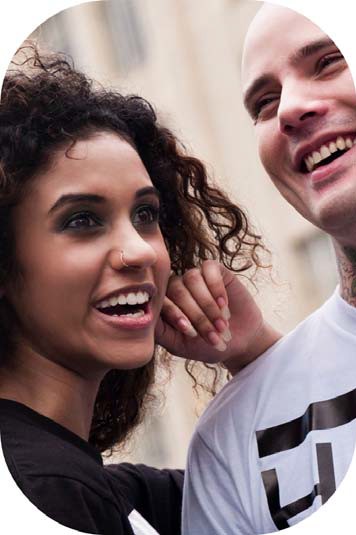 How much has the company raised in total?Dialogue – Part 3Friday, 5.10pm – going home:Keisha: So – did you enjoy the fun day?Jack: [Sarcastically] Yes, it’s been one of the most incredible days of my life. [Laughing] The best bit was when the scoreboard broke down at the end.Keisha: Oh, trust you to think that was the best part! You must have enjoyedsomething today. What about the welly wanging competition?Jack: The truth is that at this kind of event I feel like a social outcast.Keisha: Why?Jack: Because I just don’t see how you can have fun at work.Keisha: I’m not even going to answer that. I’ll just leave an eloquent silence. Jack: It’s always nice to talk to you. You almost always seem to understand me. Keisha: Now – are you being sarcastic or not? It’s so hard to tell with you.Jack: Let’s discuss it further over a drink. I’ll buy you a hot chocolate. Keisha: Oh, no thanks. I mean, yes, I’ll have a drink with you – but no more chocolate. I’ve eaten enough today to last me till next year’s fun day!6 Listening – Track 1.3aTranscript:Note: fundraising activities are underlined. Unfamiliar idiomatic expressions are shown in blue type, with literal translations below:The Fun Day has nearly finished, and it’s time for Bernard Good, CEO of Teknekat, to announce the total amount raised by each department during the afternoon session. Listen and complete the missing information in columns 3 and 4 of your information exchange grid.Bernard Good:Well, let me just say a big thank you1 to everybody who took part in today’s work fun day! We all think – I mean, the company directors and I – want to congratulate you. You’ve all done an absolutely incredible job here today raising funds for Colon Research, our chosen charity for this year’s Fun Day. Er, so, without any further ado2, let me just, er… on to the final scores! As we know, the Maintenance department were leading at lunch, with a total of £833.86 raised – thanks largely, no doubt, to the whole team of mechanics who bravely agreed to do a group bungee jump from the very top3 of the building.But I digress… Er, which brings me on to the total funds raised by each department after lunch, between one o’clock and four o’clock. Well, in reverse order, the Finance department, I’m sad to say, raised the least, with just £66.40. But on the other hand I’m pleased to see they were able to discourage employees from spending money, which is one of their functions, so… good. Keep up the good work!4 Er, next were the HR girls – and, er, guys – who raised £102.47, giving their department a grand total of, er, well you can see the department totals there on the old, er, electronic scoreboard. OK, well, the boffins5 from IT managed to raise £108.61 after lunch, while the Management Team, led by, ahem, yours truly6, could have done better, I suppose, with £130.25. The Legal team raised, well you can see how they got on there on the scoreboard – and the Distribution bods7 have also done a really splendid job8 raising £234.68, although was it absolutely necessary for fifteen different members of that team to try and jump in the bath of baked beans? No, I didn’t think so.The Customer Services team have done themselves proud9 this afternoon, raising £240.02. And a word about R&D too. They did a grand job, considering they are such a small team – and one of them had to pop off10 to the library after lunch to return some books. So, well done that R&D team! Now, the Sales team raised £196.18, but an hour ago an anonymous donor (it was Tony from HR, in actual fact), handed me an envelope containing a crisp fifty pound note11. He wants it to go towards supporting the efforts of the Sales team – who, in my opinion, have done a really great job with the welly wanging competition. And a special mention to Brian, who endured a beard of bees for twelve minutes. Well done, Brian – and get well soon.So, on to the big-hitters12. The departments who’ve raised the most. Now, the Production department have worked really hard on the abseiling activity and the climbing wall, and don’t forget that they also organised the Wear Your Own Clothes to Work scheme, the proceeds of which were included in their total for this morning. They raised an additional £422.44 this afternoon. So… fantastic! A big round of applause, please!13 Er, thank you for your hard work. So, two departments to go. At lunch, Maintenance were on top, but Marketing were nipping at their heels14. Well, I’m pleased to be able to announce that… er, wait a moment. Er, something’s gone wrong with the old, er, scoreboard. Is anyone from Maintenance around to have a look at it? Well, anyway – your department raised an extra £427.90, and Marketing have an afternoon total of£482.97. So, which department raised the most? Can anybody work it out? And what is the grand total15 for the whole company?1 thank you very much; many thanks2 without any further hesitation3 the top of the building – “very” emphasises “top”, indicating that it was a tall building4 continue to work hard5 clever people; people who are good at working with technology6 me7 people; folks; team8 a very good job9 done very well; they can feel proud of their achievement10 to go quickly; to run11 a new bank note; “crisp” indicates that it is flat and has never been folded12 the teams who have done the best; the top contenders13 please clap enthusiastically14 just behind them in the competition; catching them up15 the final score; the total when all of the department totals have been added togetherTest Your Vocabulary Skills100 Great English Oxymorons – Phrases that Contradict Themselves!absolutely unsure accurate estimate active retirement act naturally advanced beginner all alonealmost always awfully nice bad health bad luck boxing ring calculated riskcivil disobedience civil warclassic rock & roll clean toiletclear as mud cold sweatcommon courtesy completely destroyed conservative liberal consistently inconsistent controlled chaos criminal justicecrisis management critical acclaim deafening silence definite maybe eloquent silence essential luxury fatally injured foreign national free creditfriendly fire genuine imitation graduate student great depression group of individuals half fullhome office homework humanitarian invasion ill healthincomplete cure incredibly dull initial conclusion intense apathy last initiallimited freedom liquid gaslower inflation minor disaster minor miracle modern history never again new traditionnon-alcoholic beer non-working mother nothing much numbing sensation open secretone hundred and ten percent one size fits allonly choice organized chaos original copy partially completed passive aggressive peacekeeping force perfectly normalpermanent substitute personal computer practice testpretty uglypure 100% orange juice from concentrate real polyesterrecent history relative stranger required donation resident alien retired worker safe betsafety hazard same difference school holiday science fiction second best seriously funny short distance single copy social outcast student teacher think out loud toll freetough love unbiased opinion unfunny joke virtual reality working party young adultTitle“The Work Fun Day – and Other Oxymorons”. In the UK it is traditional for company employees to get involved with fundraising activities on certain days of the year, to support causes such as the BBC’s Children in Need telethon (held once a year in November), and Comic Relief’s Red Nose Day (held every two years in March). Some companies hold their own “fun days” to raise money for particular causes, as described in this lesson. On such fun days, employees are given licence to behave in a more relaxed way and to do silly things, such as the fundraising activities shown in the Picture Quiz on Page 2. Some employees don’t want to get involved, perhaps because they object to this kind of institutionalised “fun” – being told by their bosses when they can have a good time. Or maybe because they prefer to keep their work life and social life separate. It may be that they don’t want their colleagues or superiors (who may not be their friends) to see them in a more informal mood – or even in non-work clothes. In the dialogues Jack declines to get involved, and his sarcasm is used as an angry weapon against the company which he feels is forcing him to conform and have fun at work.PicturesExtensions: SS describe the pictures and how they are related to the lesson. SS look for other relevant pictures on the internet.Dialogue – Parts 1-3SS should be encouraged to work in pairs and practise their pronunciation by reading each dialogue out loud. It would be better to work through the lesson in sequence, rather than reading the dialogues together. There may be some unfamiliar vocabulary and expressions, including examples of colloquial speech, e.g. “I reckon…”, “Are you gonna…?” and “party pooper” in Dialogue 1. SS could use their dictionaries or the teacher could pre-teach such vocabulary. SS could look online for further audible examples of sarcasm, e.g. in films, TV shows, as well as in everyday life, then play them back to the rest of the class. SS could have their own sarcastic conversations with each other – if they are not doing so already!Extensions: See Talk a Lot Elementary Handbook for more ideas and guidance on developing dialogues and role plays. One tip is to add more detail to the scene. SS could invent more information about each character, e.g. what is the relationship between Keisha and Jack? We know they work in HR, but what are their roles? What did they have for breakfast this morning? Even trivial details can make the characters come alive, for example, perhaps Jack woke up late and didn’t have time for breakfast, which put him in a bad mood. SS work together to add layers of detail which make the role plays much richer. SS could imagine what happened before Dialogue 1 and after Dialogue 3 – did they go out for a drink? – as well as what happens in between the dialogues. Of course, there are no right or wrong answers here: the idea is for SS to use their imaginations and to create something that can be assessed by the teacher in terms of spoken English, pronunciation, use of English, vocabulary, and so on.Discussion Words & Pronunciation FocusStressed syllables are shown in blue type.The suffixes are underlined:Management, Human Resources (HR), Finance, Legal, Sales, Marketing, Production, Distribution, Information Technology (IT), Research and Development (R&D), Customer Service, Maintenance.Extensions: Use the Discussion Word Questions from Talk a Lot Elementary Books 1-3 or Talk a Lot Intermediate Book 1, or use the Big Word Game or Talk a Lot Bingo from Talk a Lot Elementary Handbook. There is also related practice on the topic of suffixes in the Handbook. You could ask SS to think of more examples of departments in a company, or research different companies online and find out what departments they have – and what they do. SS could think about which departments are necessary in different- sized companies, e.g. small, medium, large, and multinational. SS could discuss working for a company department, if they have this kind of experience.Information ExchangeHere is the completed grid, including answers to the Listening task (Exercise 7):The Maintenance Department has raised the most before lunch. Reasons will vary, for example, perhaps it is a big department, or perhaps they did some daring stunts, or provided the most interesting fundraising activities.Answers will vary.Extensions: You could ask SS to think about the results of the morning’s fundraising. Why did the Finance Department raise the least? Perhaps because there are usually fewer employees in this department than in other departments; or because they are used to encouraging people to be frugal with money, so the role of fundraising doesn’t come naturally to them…? Why did the Marketing Department raise much more? Perhaps because there are more employees, or the employees in this department are more creative and gifted at persuading people to take action – and so on.SS could do the activity again with a different partner, taking the other role, e.g. A if they were B, and vice versa. Or repeat the activity using different figures, e.g. higher or lower amounts raised, or different department names. Or you could encourage SS to write their own definitions of what the company departments do, before beginning the information exchange activity.SS could focus on question forms and write down the questions they used to get the missing information, e.g. for completing column 1 SS need to ask: “What are the main responsibilities of the 	Department?” or “What does the  	 Department do?” etc. To complete column 2, SS need to ask: “How much did the 	Department raise between 8am and 1pm?” or “…in the morning?” or something similar. You could encourage SS to think of some comparative/superlative questions and answers too, e.g.“The 	Department raised more than the 	Department, but the 	Department raised the most.”or, if the SS enjoy maths problems: “The 	Department raised £ 	more/less than the  	 Department, etc.Picture Quiz – Fundraising Activities 1. d)	2. a)	3. c)	4. b)Extensions: SS research online and find out about each kind of activity – adding more that they know of. They could watch videos and swap accounts of their own fundraising initiatives. SS might be so inspired by this lesson that they decide to organise their own Fun Day in aid of a good cause – and actually take part in some of the activities discussed!Non-Literal English – OxymoronsThe eight other oxymorons are below. Each phrase is a contradiction in terms, because the first word disagrees with the second word. While the phrases don’t make sense literally, they work as idioms because each has a fixed meaning.Dialogue 1:Dialogue 2:Dialogue 3:Extensions: SS could use each oxymoron in a new sentence, or make up a new dialogue that includes many or all of them. Or look for more oxymorons and think about how to apply them in an everyday conversation. SS might even have fun making up their own oxymorons, taking two opposite concepts and putting them together in a phrase. (For more examples of oxymorons, please see the worksheet “100 Great English Oxymorons” on page 5 of this pack.)Listening – Track 1.3aYou can download the recordings for the lesson here:Track 1.3a (full audio): https://purlandtraining.com/tali2-track1.3a.mp3Track 1.3b (voice only – without sound effects): https://purlandtraining.com/tali2-track1.3b.mp3 See completed grid (above) for all the amounts raised.The Marketing Department has raised the most funds for charity.The company has raised £8,876.78 in total.Extensions: SS read the transcript and study the new vocabulary and expressions – which could be tested in the next lesson. SS could write and read out their own final speech giving the same results as in the audio, or the teacher could read out the address, but change the amounts raised – to provide further practice of listening for numbers. Or SS write and read out an address given by Bernard Good at lunchtime, which announces the morning fundraising results and encourages the employees to raise even more money. Or SS could imagine Jack and Keisha’s sarcastic commentary as they listen to Bernard Good’s address – the teacher plays the audio file, while SS improvise their comments over the top.About Talk a Lot Intermediate Book 2The aim of any Talk a Lot course is for students to practise and improve their speaking, listening, and pronunciation skills. Along the way the student will learn plenty of new vocabulary – including non-literal English expressions, such as idioms, phrasal verbs, and slang – and also practise reading, writing, and grammar skills, e.g. verb forms, word order, parts of a sentence, and so on.This two-page spread provides an organised sequence of learning activities for students at intermediate level (CEF B2). We believe that there is easily enough material here for a 90-minute lesson. Of course, how long the material lasts will depend on a variety of factors, such as the level of your students, and how familiar they are with Talk a Lot techniques. If you used any or all of the extension activities, you could make the material last much longer.Although many of the activities in this book can be used without having previously studied with Talk a Lot material,e.g. the reading comprehension tests, this is the second Talk a Lot Intermediate course book and the author has assumed that students will have some prior knowledge of Talk a Lot methodology, e.g. knowing how to make sentence blocks, and how to find the stressed syllables and sounds in a word or phrase; or how to read the New English Alphabet. If you or your students feel a bit lost with some of this material, you may practise the techniques with any of the previous Talk a Lot course books:Talk a Lot Elementary Books 1-3 Talk a Lot Elementary Handbook Talk a Lot Foundation Course Talk a Lot Intermediate Book 1All of these books – and much more – may be downloaded for free from: https://purlandtraining.com/Pictures used under licence with kind permission from: http://www.kozzi.com, http://www.flickr.com/photos/anniemole/, http://www.flickr.com/photos/finnbiff/, http://www.flickr.com/photos/minnellium/, and http://www.flickr.com/photos/nigeyb/Sound effects used under licence with kind permission from: http://www.soundjay.com and http://www.pacdv.com/Ti m e	T r	a	v e ll i n gListening – Find 20 DifferencesWork in groups of 4. Students C & D follow the text (introduction and first column) as A & B read the alternative text (see Notes). Students C & D listen and mark 10 differences between the texts. Then swap over – A & B follow the rest of the text and mark 10 more differences, as C & D read. Check any new vocabulary in your dictionaries.Welcome to Time Travelling Job Swap – the reality show that lets YOU change jobs with an employee from the past!This week, Cro-Magnon hunter-gatherer Borag travels forward 15,000 years to become a supermarket checkout operator for a week.We grabbed an exclusive interview with Borag, ahead of this week’s episode. He spoke via a special time travel interpreter:Why do you work?I work to get food for my clan. If I didn’t go out hunting, we wouldn’t eat, so it’s absolutely vital!Why did you choose your present career path?My father was a hunter-gatherer and he showed me the ropes: how to trap a bear in a cave; how to skin a reindeer; how to fish. Pretty much all the men in my clan go out hunting. If you’re young, fit, and strong, you have to bring back food for the group.Tell me about your role in the company. Does it offer you status, job security, job satisfaction, and promotion opportunities?My specific role is to cut up the animals after they’ve been killed. I’m quite a valued member of the hunting team. My job is safe because I’m pretty handy with a knife! I get a lot of pleasure from my work– particularly when I’m eating the delicious results! I’d like to work my way up from apprentice to assistant butcher, but I’m happy for now.What do you value in your job? What do you dislike?I love being out in the open air – running; chasing wild beasts. I love the feeling of the rain on my back and the wind in my hair; the excitement of discovering a herd of bison or perhaps a baby woolly mammoth that’s been separated from its mother. I hate it when we can’t find anything to eat and we have to return to our clan and face them with empty hands.Discussion QuestionsTell me about your colleagues.We’re a mixed group in terms of age and experience, but all are strong and dedicated to the job in hand. Whether we’re harpooning fish or capturing wild horses, it’s a team effort. You know that you’re working together for the good of the whole clan. It’s a great feeling!If you could change one thing about your job, what would it be?Nothing really – I love my job. Although, we don’t have weekends or holidays, as such, so I would love to have a bit more free time to spend with my wife and my three children. I’m away from home a lot – travelling for long periods at a time.What are the working conditions like? (hours, salary, leave, perks, etc.)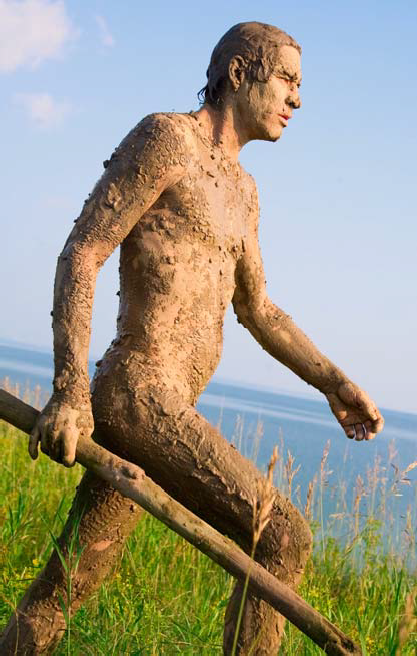 We work when we have to – often from early morning till late at night. If we’ve had a really big kill, we might not have to work for a few days. If that happens we can rest, and we might pass the time making jewellery or painting pictures on the walls of our caves. We get paid in meat, so if we don’t work we will go to sleep hungry for sure.What is your ambition? Where would you like to be in five years’ time?Like I said before, I’m hoping to become an assistant butcher, but five years is too far ahead for me to think, really. The most important goal is to stay alive – and that means dodging wild animals, avoiding hypothermia and infections – and most importantly bringing back food for my clan.If you could do any job in the world, what would it be?I would say to be chief hunter in our clan! What an honour! Because they get to wrestle with wolves and bears – and everybody respects them.If you could take on any job from history, what would it be?Well, I’m swapping places this week with Lee, a young guy from Finchley. He works as a cashier in a supermarket, so I’m looking forward to my first shift tomorrow. Bring it on!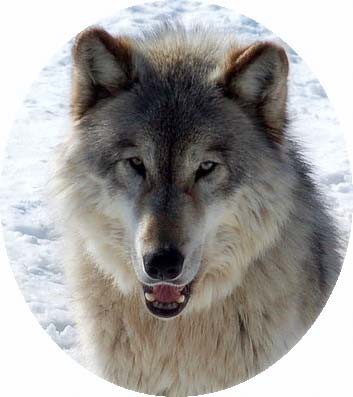 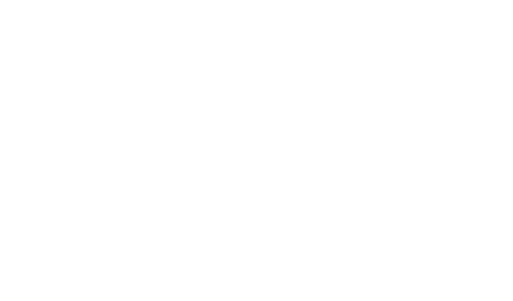 Work in pairs. Use the questions above to ask and answer questions about your work.Discussion Words – WorkFind the following words and phrases in the text and circle themFind the stressed syllable in each, and write the strong vowel sound:Borag is more used to fighting off starving wolves than scanning cereal packets and soup. How do you think he will get on?6 Discussion & Function WordsFill in the missing function words in the text and discuss the reasons why we work with your partner. Order them from1-15, where 1 is the most important reason and 15 is the least.PronunciationLook at the sentences from the text below. Mark the strong stresses.it was nice to meet his friends thereLee lives in a warm, dry flatIt’s really made me think about why we work.I had to wear this horrible uniform all dayLook at the unstressed syllables. How many Schwa sounds are there? How many short i sounds are there?Sentence BlocksWhich wh- question words can be used with each sentence above? Practise making sentence blocks with your partner. Check the stress!ReadingWhat are YOUR main reasons for working?Why Do We Work?to buy luxury items, e.g. 1. 	expensive holidayto pay 2. 	our own living spaceto help other peopleto achieve a higher status 3. 	our friendsto be able to afford non-essential items, e.g. a better carto get money to buy food 4. 	drinkbecause money gives 5. 	control over our destiniesto be able to pay our bills, e.g. light, heat, insurance, etc.to spend time 6. 	other people and not be aloneto save so that we have money when 7. 	need itso that we 8. 	become boredso that we can purchase essential items, e.g. furnitureto challenge ourselvesmoney allows us to 9. 	more independentfor pride – 10. 	feel fulfilled by doing something weare good atIt’s the end of the week on the checkout, and we’ve managed to catch five minutes with Borag, who looks completely fed up:How did you get on?Oh, it was too boring! Lee showed me the ropes, and it was nice to meet his friends there, but the actual work itself was tedious. I felt like a robot having to scan every product – and the queue of people seemed endless!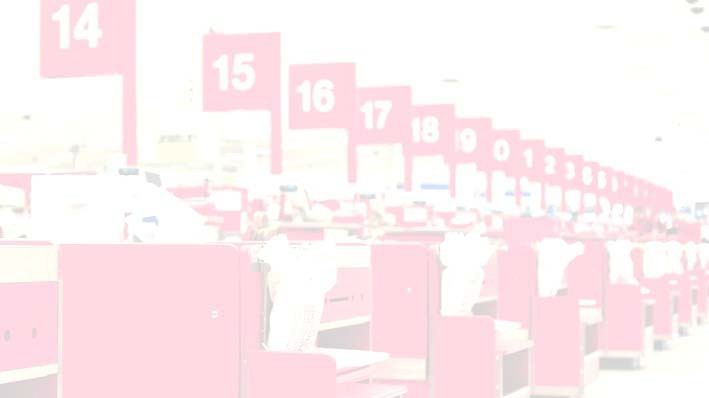 What were the main differences compared with your current job?I found it really hard to sit still for such long periods of time. Also the repetitive nature of the job was really getting to me by the end. I couldn’t cope with the lack of physical exercise. I mean, human beings have got legs! We’re meant to move. Humans are among the greatest runners on the planet. I found myself clock-watching all day, and dealing with idiotic comments from customers who seemed to look down on me. I had to wear this horrible uniform all day and my line manager told me I had to have a bath before going to work. Where I come from it doesn’t matter how you’re dressed or whether you smell nice. For some reason here it’s a big deal!What surprised you the most?I didn’t expect to have to deal with a female boss! In my clan the women have to raise the little ones and guard the camp. It was quite hard being told what to do by a woman. Also I was surprised at how… well, how overweight and unfit people from your time are! In my time we haven’t got a chance to become fat. We’re always on the move – and usually because we’re pursuing our food!What did you enjoy the most?It was good to feel safe – without the threat of a violent death every minute of the day.Role PlaysLee lives in a warm, dry flat and he told me there are no wild beasts roaming the streets of England any more – so that gave me confidence and peace of mind.Would you like to swap jobs permanently?No thanks! I miss my wide open spaces and fresh air. The rolling valleys, the hills, the mountains, the thrill of the chase as a dozen reindeer gallop off in terror… swap that for sitting on a till all day, in a supermarket for six days a week? No chance! I’ll take my time over yours any day of the week!What will you take away from this experience?It’s really made me think about why we work. I mean, in my time it’s really simple: you have to work to put food on the table; but in your time you seem to have invented loads of different motivations for going to work. You want to have a career and job satisfaction. You want to get paid more and buy more things. You always need a bigger house, a better car, a more exotic holiday, nicer furniture… You need to challenge yourselves, get promoted, achieve a higher status… But really it’s all about just getting enough for food for our bodies and making a safe place to live… isn’t it?Next week: discover what happens when Lee (below) swaps his scanner and “Here to Help” badge for a long-handled spear and a joint of barbecuedreindeer!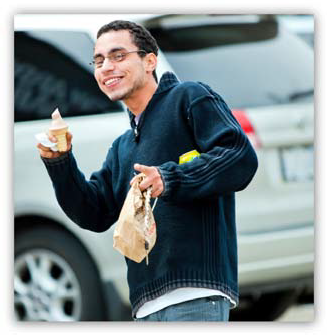 Find out whether he eats or gets eaten in next week’sexciting episode of Time Travelling Job Swap!a) Work with a partner or group to make the following role plays. b) Use the questions above to do a final interview with each time traveller at the end of the role play.Imagine what happens next week when Lee travels back to Borag’s timeImagine what would happen if YOU swapped jobs with either Borag or LeeImagine swapping places with any employee from history, for example, an Aztec warrior, a courtier in the palace of The Sun King, or a chimney sweep from Victorian England…1 Listening – Find 20 Differences Alternative Text – Part 1 	 	Students A & B read the first part of the text with 10 differences – shown in bold type. Students C & D should underline each word that has changed, and if possible write the new word:A or B: Time Travelling Job SwapWelcome to Time Travelling Job Swat [Swap] – the reality show that lets YOU change jobs with an employee from the past! This week, Cro-Magnon hunter-gatherer Borag travels forward 15,000 years to become a supermarket checkout operator for a week. We grabbed an exclusive interview with Borag, ahead of this week’s episode. He spoke via a special tile [time] travel interpreter:Why do you work?I work to get food for my clan. If I didn’t go out hunting, we wouldn’t eat, so it’s absolutely vital!Why did you choose your present career park [path]?My father was a hunter-gatherer and he showed me the ropes: how to trap a bear in a cave; how to skin a reindeer; how to fit [fish]. Pretty much all the men in my clan go out hunting. If you’re young, fit, and strong, you have to bring back food for the group.Tell me about your role in the company. Does it offer you status, job security, jog [job] satisfaction, and promotion opportunities?My specific role is to cut up the animals after they’ve been kilt [killed]. I’m quite a valued member of the hunting team. My job is safe because I’m pretty handy with a nice [knife]! I get a lot of pleasure from my work – particularly when I’m eating the delicious results! I’d like to work my way up from apprentice to assistant butcher, but I’m happy for now.What do you value in your job? What do you dislike?I love being owl [out] in the open air – running; chasing wild beasts. I love the feeling of the rain on my back and the wind in my hair; the excitement of discovering a hurl [herd] of bison or perhaps a baby woolly mammoth that’s been separated from its mother. I hate it when we can’t find anything to each [eat] and we have to return to our clan and face them with empty hands. 	 	Alternative Text – Part 2 	 	Students C & D read the rest of the text with 10 more differences – shown in bold type. Students A & B should underline each word that has changed, and if possible write the new word:Tell me about your colleagues.We’re a mixed group in terms of aid [age] and experience, but all are strong and dedicated to the job in hand. Whether we’re harpooning fish or capturing wild horses, it’s a team effort. You know that you’re working together for the good of the home [whole] clan. It’s a grape [great] feeling!If you could change one thing about your job, what would it be?Nothing really – I love my job. Although, we don’t have weekends or holidays, as such, so I would love to have a bit more free time to spend with my wife and my three children. I’m away from home a lot – travelling for long periods at a time.What are the working conditions light [like]? (hours, salary, leave, perks, etc.)We work when we have to – often from early morning till late at night. If we’ve had a really big kill, we might not have to work for a few days. If that happens we can rest, and we might part [pass] the time making jewellery or painting pictures on the walls of our caves. We get paid in meat, so if we don’t work we will go to sleep hungry for sure.What is your ambition? Where wool [would] you like to be in five years’ time?Like I said before, I’m hoping to become an assistant butcher, but five years is too far ahead for me to thing [think], really. The most important goal is to stay alive – and that means dodging wild animals, avoiding hypothermia and infections – and most importantly bringing back food for my clam [clan].If you could do any job in the world, what would it be?I would say to be chief hunter in our clan! What an honour! Because they get to wrestle with wolves and bears – and everybody respects then [them].If you could take on any job from history, what would it be?Well, I’m swapping places this wheat [week] with Lee, a young guy from Finchley. He works as a cashier in a supermarket, so I’m looking forward to my first shift tomorrow. Bring it on! 	 	Title“Time Travelling Job Swap”. This lesson is about a fictional TV show where people from the present day are able to exchange jobs with an individual from the past for a week to find out what their job was like. You could start by asking SS some warm-up questions, e.g. “What is your favourite period in history? Why?”, “What jobs did they do in the past that we don’t do today?”, and “If you could travel back in time and try any job for one week, where would you go and what would you do? Why?” etc.PicturesExtensions: SS describe the pictures and how they are related to the lesson. SS look for other relevant pictures on the internet.Listening – Find 20 DifferencesSee Alternative Text on P.3 for instructions. SS should check any new words and expressions in their dictionaries, or you could pre-teach any vocabulary that you think may be new before starting the activity. When SS have finished the activity and checked their answers, ask them what they notice about the words that were exchanged. They should notice that in each case the final consonant sound of each word has been changed to make a different word.Extensions: a) SS could practise their speaking and listening skills by reading the interview in pairs, then changing roles and reading it again. b) They could repeat the listening activity but with different words changed, e.g. instead of final consonant sounds they could change the vowel sound in one-syllable words to make a different word, e.g. “get” changes to “got”, “eat” to “ate”, and so on.Discussion QuestionsSS should work in pairs and ask each other the ten questions from the text. SS should give answers about themselves. Here is the complete list:Why do you work?Why did you choose your present career path?Tell me about your role in the company. Does it offer you status, job security, job satisfaction, and promotion opportunities?What do you value in your job? What do you dislike?Tell me about your colleagues.If you could change one thing about your job, what would it be?What are the working conditions like? (hours, salary, leave, perks, etc.)What is your ambition? Where would you like to be in five years’ time?If you could do any job in the world, what would it be?If you could take on [try; do; have a go at] any job from history, what would it be?Extensions: SS could think of more questions on the topic of work. They could ask and answer the new questions either as themselves or as Borag. Or SS could conduct a survey by asking a variety of students from the class, and then compile their results into a short report which they then present to the class. To consolidate this, they could write out the report for homework.Discussion Words – WorkSS should check any new words or phrases in their dictionaries. Here are the discussion words with stressed syllables underlined and strong vowel sounds indicated. The teaching point is that these strong vowel sounds are the most important sounds in each word or phrase, and therefore should be heard clearly.Extensions: a) SS could match words and phrases that have the same strong-stressed vowel sound, i.e.working conditions and perks; role, promotion, and goal; job satisfaction and salaryb) SS could think of more discussion words on the topic of work and repeat the activity above; then use the words and phrases from the activity or the ones they have found (or both) to practise with any Discussion Words practice activities, i.e. from Talk a Lot Elementary Books 1-3 or Talk a Lot Intermediate Book 1. Or SS could use the Big Word Game or Talk a Lot Bingo from Talk a Lot Elementary Handbook. You could also get SS to put each word or phrase into a sentence, using a verb form of their (or your) choice, or to practise making collocations, e.g. verb and noun (apply for a promotion), or adjective and noun (a high salary), etc.PronunciationThe strong stresses are marked: OSchwa sounds are marked: ● ; short i sounds are marked: ● ; other unstressed syllables are marked: o●	O	●	O	●	O	ONEA Phonetic Translation:it was nice to meet his friends there	i_ w Znai st Mee ti Zfren ZtheirO O	● ●   O	O OLee lives in a warm, dry flat	Lee Li vzi n Worm, Drai FlatO  o	O	●     O  ●   o	O  ●	OIt’s really made me think about why we work.	i_ Sriy lii Mei mi Tting k bau_ Wai wi Work.o	●	O	●	O ●  ●  O ● o	o	oI had to wear this horrible uniform all day	uh ha_ t Weir thi So r bl Yoo n for morl deiSS should notice that the vowel sounds in the unstressed syllables in these sentences are mainly either Schwa sounds or short i sounds. This is true of unstressed syllables in an English sentence generally. Out of 22 unstressed sounds, there are 9 Schwa sounds, 7 short i sounds, and 6 other sounds. Note: in sentence 1 the preposition “there”, which is often an unstressed function word, is stressed because it occurs at the end of the sentence.Extensions: SS examine other sentences from the text – or that they have made up on the same topic – to see how many Schwa sounds, short i sounds, and other sounds comprise the unstressed syllables.Sentence BlocksNote: parts of the text in italics will vary. SS should use their own ideas:it was nice to meet his friends there (past simple)Who was it nice to meet there? / His friends. / Was it nice to meet his friends there? / Yes, it was. / Was it nice to meet his bank manager there? / No, it wasn’t. It wasn’t nice to meet his bank manager there. / So…What was it nice to do there? / To meet his friends. / Was it nice to meet his friends there? / Yes, it was. / Was it nice to do your homework there? / No, it wasn’t. It wasn’t nice to do my homework there. / So…Where was it nice to meet his friends? / There. / Was it nice to meet his friends there? / Yes, it was. / Was it nice to meet his friends in a crowded lift? / No, it wasn’t. It wasn’t nice to meet his friends in a crowded lift. / So…Lee lives in a warm, dry flat (present simple)Who lives in a warm, dry flat? / Lee does. / Does Lee live in a warm, dry flat? / Yes, he does. / Does a prisoner live in a warm, dry flat? / No, they don’t. A prisoner doesn’t live in a warm, dry flat. / So…Where does Lee live? / In a warm, dry flat. / Does Lee live in a warm, dry flat? / Yes, he does. / Does Lee live in acold, damp house? / No, he doesn’t. Lee doesn’t live in a cold, damp house. / So…What kind of flat does Lee live in? / A warm, dry one. / Does Lee live in a warm, dry flat? / Yes, he does. / Does Lee live in a horrible flat? / No, he doesn’t. Lee doesn’t live in a horrible flat. / So…It’s really made me think about why we work. (present perfect)What has it really made you think about? / Why we work. / Has it really made you think about why we work? / Yes, it has. / Has it really made you think about astrophysics? / No, it hasn’t. It hasn’t really made me think about astrophysics. / So…What has it really made you do? / Think about why we work. / Has it really made you think about why we work? / Yes, it has. / Has it really made you feel annoyed? / No, it hasn’t. It hasn’t really made me feel annoyed. / So…I had to wear this horrible uniform all day (past modal form)What did you have to wear all day? / This horrible uniform. / Did you have to wear that horrible uniform all day? / Yes, I did. / Did you have to wear casual clothes all day? / No, I didn’t. I didn’t have to wear casual clothes all day. / So…What did you have to do all day? / Wear this horrible uniform. / Did you have to wear that horrible uniform all day? / Yes, I did. / Did you have to stay in bed all day? / No, I didn’t. I didn’t have to stay in bed all day. / So…What kind of uniform did you have to wear all day? / This horrible uniform. / Did you have to wear that horrible uniform all day? / Yes, I did. / Did you have to wear a nice uniform all day? / No, I didn’t. I didn’t have to wear a nice uniform all day. / So…Who had to wear that horrible uniform all day? / I did. / Did you have to wear that horrible uniform all day? / Yes, I did. / Did your niece have to wear that horrible uniform all day? / No, she didn’t. My niece didn’t have to wear this horrible uniform all day. / So…How long did you have to wear that horrible uniform for? / All day. / Did you have to wear that horrible uniform all day? / Yes, I did. / Did you have to wear that horrible uniform for only a few hours? / No, I didn’t. I didn’t have to wear this horrible uniform for only a few hours. / So…Extensions: Use other sentences from the text (or sentences written by SS on the same topic) and practise building sentence blocks using a variety of question words. SS can work individually, in pairs, in small groups, or as a whole class. See Talk a Lot Elementary Handbook for further ideas.Discussion & Function Wordsanforthananduswithwedon’tbetoSS should discuss the reasons and put them into order from 1 (most important) to 15 (least important). There are no right or wrong answers here. SS could present the results of their discussion to the whole class. Or SS could interview each other – even recording the interviews (audio or video), where possible. SS could work in small groups or pairs and leave the classroom to go and find a group of employees to interview on the topic of “Why Do We Work?” – e.g. at the school, or at a company, then come back and edit their interviews together, and show them to the whole group.ReadingSS should read the interview out loud with a partner, then change roles and read it again. They should check any new words and expressions in their dictionaries, or you could pre-teach any vocabulary that you think might be new before starting the activity. The reading may lead into a discussion about Borag’s attitudes towards work and the present day, and how they contrast with our modern attitudes – or it may lead directly into the role play activity.Role PlaysExtensions: See Talk a Lot Elementary Handbook for more ideas and guidance on developing role plays. One tip is to start to add more detail to the scene. SS could invent more information about each character, e.g. we don’t know much about the character of Lee from the text, so students could flesh it out a bit. As SS work together to add layers of detail the role play will become much richer. Of course, there are no right or wrong answers here: the idea is for SS to use their imaginations and to create something that can be assessed by the teacher in terms of spoken English, pronunciation, use of English, vocabulary, and so on. If your SS are competitive, there could be a challenge between groups to see which produces the most professional role play. SS could record their performances on video, and since the lesson is based on a fictional TV show, it could be a good chance for SS to learn how to create and edit a short video in the style of a reality show (e.g. Undercover Boss). If the performances are particularly good, you could invite people from within your school (e.g. other classes or staff) and even people from outside the school (parents, friends, etc.) to watch the resulting work, as a form of promotion for your school.About Talk a Lot Intermediate Book 2The aim of any Talk a Lot course is for students to practise and improve their speaking, listening, and pronunciation skills. Along the way the student will learn plenty of new vocabulary – including non-literal English expressions, such as idioms, phrasal verbs, and slang – and also practise reading, writing, and grammar skills, e.g. verb forms, word order, parts of a sentence, and so on.This two-page spread provides an organised sequence of learning activities for students at intermediate level (CEF B2). We believe that there is easily enough material here for a 90-minute lesson. Of course, how long the material lasts will depend on a variety of factors, such as the level of your students, and how familiar they are with Talk a Lot techniques. If you used any or all of the extension activities, you could make the material last much longer.Although many of the activities in this book can be used without having previously studied with Talk a Lot material,e.g. the reading comprehension tests, this is the second Talk a Lot Intermediate course book and the author has assumed that students will have some prior knowledge of Talk a Lot methodology, e.g. knowing how to make sentence blocks, and how to find the stressed syllables and sounds in a word or phrase; or how to read the New English Alphabet. If you or your students feel a bit lost with some of this material, you may practise the techniques with any of the previous Talk a Lot course books:Talk a Lot Elementary Books 1-3 Talk a Lot Elementary Handbook Talk a Lot Foundation Course Talk a Lot Intermediate Book 1All of these books – and much more – may be downloaded for free from: https://purlandtraining.com/Pictures used under licence with kind permission from: P.1 Hunta – Fotolia, http://www.flickr.com/people/43964931@N00, http://www.flickr.com/photos/nateone, http://www.kozzi.comEnglish is a rich language, which means there is often more than one way to say exactly the same thing. Native speakers often enjoy using idioms, phrasal verbs, and slang – a kind of picture language – rather than literal dictionary words, because it feels more natural to them. When speech includes a lot of this kind of non-literal English, as in the dialogues below, it can be really confusing for the English student, who might feel as if they’re not listening to English at all, but…A	DIFFERENT	LANGUAGE1 Dialogue 1 – QuizRead the dialogue with your partner quickly to get the gist. Student A is Leanna and Student B is Billie.Note that the dialogues in this lesson are not exaggerated – native speakers (especially young people) really do speak like this!Read it together more slowly. Each student reads their lines and tells or guesses the literal translation of each idiomatic phrase in red type. The other student checks the meaning on their handout (see PP.3-4) and gives10 points for each correct answer. The student with the most points is the winner!Two teenage girls are chatting on the bus…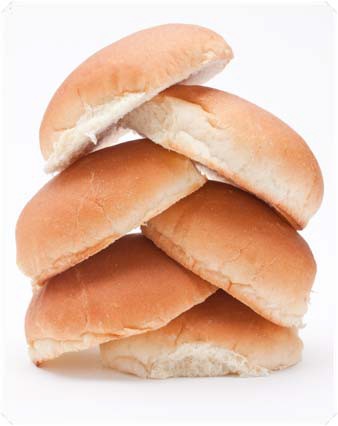 L:	1 Why the long face? 2 What’s up? B:	Brandon’s 3 chucked me.L:	What?B:	Yeah. We had 4 a bust-up last night – at Kim’s party – and he’s been5giving me the cold shoulder ever since.L:	Ah! You must be 6 gutted.B:	I’ll 7 get over it, I suppose.L:	What was it about?B:	Well, you know, at first I thought he was 8 playing hard to get. Then when we started 9 going out he was still 10 putting it about with some girl from the school play, which was really 11 winding me up.L:	Yeah. I remember.B:	So, yesterday afternoon I was shopping in town when I saw Brandon walking hand in hand with 12 a right minger who works in the fish and chip shop – who’s actually 13 got a bun in the oven anyway by another 14 complete lowlife!L:	Ah, babe. 15 I’m lost for words. Well, 16 it’s not the end of the world, is it?17 Plenty more fish in the sea, and all that. I reckon you’re better off 18 well rid.B:	I’d love to 19 teach him a lesson though.L:	20 Don’t stoop to his level. You know – just 21 pick up the pieces and 22 move on with your life. 23 Be the better person.B:	D’you ever get the feeling that 24 life sucks? I really trusted him, you know. How could he just 25 stab me in the back like that? And he’s so 26 two-faced! I thought we were 27 soul mates – together forever! I know I 28 took him for granted sometimes, but…L:	I guess you just 29 don’t know what you’ve got till it’s gone.Read the dialogue again, but this time replace the idiomatic phrases with the literal ones. Do you notice any difference? Which way is easier to understand? Which way is more interesting?2 True, False, or Unknown?Work in pairs and mark each statement T, F, or U:Billie has split up with her boyfriend.Leanna encourages Billie to get back with Brandon. 3. Leanna went to Kim’s party last night.Billie’s not bothered about the break-up.Brandon was unfaithful to Billie with a girl who 	works in a fast food place.Billie is not bitter about what’s happened. 7. Billie and Leanna are best friends.8. Billie thought that the relationship had a future.Pronunciation – Final t Sound (Tracks 2.1a & 2.1b)not nice	5. don’t knowwhat was	6. got withcan’t believe	7. that lifeget the	8. what theyFind the phrases above in the dialogues and circle themRepeat the phrases a few times with your partnerListen to Track 2.1a, then Track 2.1b. The phrases are said in two different ways. What is the difference? Which way sounds more like natural English? Which way would you normally say them?Listen again to the second way (Track 2.1.b) and repeat the phrasesFind more examples in the dialogue of similar phrases, where a t sound at the end of a syllable meets a consonant sound at the beginning of the next, and practise saying them in the manner that you heard in Track 2.1bDialogue 2 – QuizSome frustrated students speak out: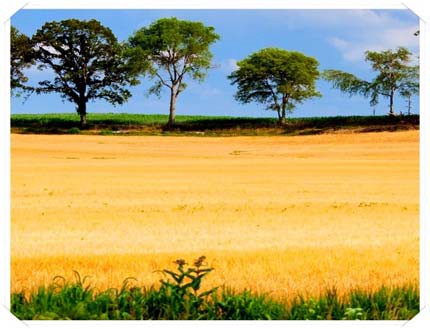 “It sounds like they’re discussing relationship problems, so why do I hear nouns like bell, fish, trousers, oven, and so on?Why can’t they say what they mean?” [Answer: because English is not a direct language!”]“When I hear the word fish I picture it and imagine it with its literal meaning; I get confused because I haven’t yet learned that ‘plenty more fish in the sea’ is an idiom – a phrase with a fixed meaning. I need to learn more idioms!”Follow the same instructions as for Dialogue 1. Student A is Leanna and Student B is Terri. Next, work together to create a short dialogue using 10 of the new idiomatic phrases from this lesson, and perform it to the rest of the class.L:	Have you heard 1 the latest about Billie? T:	What?L:	She’s had a massive 2 argy-bargy with Brandon! He’s 3 gone off with 4 some scrubber from the 5 chippie.T:	6 You’re joking! Well, he’s 7 led her a merry dance, hasn’t he? The 8 low-down, rotten scum. Talk about being9 done over! She was 10 so totally into him, wasn’t she?L:	I know, but anyway – 11 I reckon she was punching above her weight a bit, don’t you think? And anyway, Brandon was12 playing the field with a bunch of 13 old flames, the whole time he and Billie were 14 an item. His mates were15 blabbing their mouths off that he was having 16 a bit on the side when he first 17 got with Billie.T:	Oh, you can’t believe a word of what they say. I’d 18 take it with a pinch of salt, if I were you. They’re19 all mouth and trousers. How’s Billie? 20 Keeping her chin up?L:	Pretty 21 down in the dumps, really. I think she’s just 22 sick and tired of 23 hooking up with 24 jerks. It’s not nice being25 cheated on, is it? I mean – her previous 26 bf was 27 a total loser too, wasn’t he?T:	I know, but anyway… Ah, 28 bless her. You know, we need to get her 29 all dolled up. Tell her to 30 get her glad rags on and 31 her dancing shoes as well, and we’ll take her out for 32 a night on the town. She can 33 paint the town red and just 34 let her hair down. Some 35 sick music’ll be 36 just the trick to 37 mend her broken heart.L:	Yeah. Great idea! Let’s 38 give her a bell and 39 see how she’s fixed for tonight.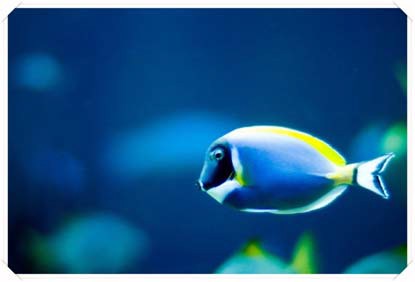 7 Sentence BlocksWork in pairs. Make the six sentence blocks:Brandon was playing the field with a bunch of old flames, the whole time he andBillie were an item.when, who (x2), what (x2), how long1 Dialogue 1 – Quiz 	 	Student A checks as Student B tells or guesses Billie’s literal translations:3 ended our relationship4 an argument5 ignoring me7 recover8 deliberately making it hard for me to get close to him9 having a romantic relationship10 in a close relationship11 annoying me12 a really ugly girl13 pregnant14 horrible guy19 do something nasty to him so that he regrets hurting me24 life is horrible25 betray me26 deceitful27 two people who matched perfectly28 didn’t appreciate him fully 	 	Student B checks as Student A tells or guesses Leanna’s literal translations:1 Why do you look so sad?2 What’s wrong?6 really upset.15 I don’t know what to say16 it’s not that serious17 There are lots of other potential partners around18 without him20 Don’t behave as badly as he has21 recover gradually22 forget the past and focus on a more positive future 23 Act like a more morally superior person than him 29 don’t value what you have until you have lost it 	 	5 Dialogue 2 – Quiz 	 	Student A checks as Student B tells or guesses Terri’s literal translations:6 Is that really true?7 treated her very badly8 very bad person9 betrayed10 very keen on him18 treat it as if it were not true19 always boasting about relationships20 staying positive28 I wish her well29 dressed up smartly30 put on her best party clothes31 shoes which are suitable for dancing32 a night at some pubs and clubs in town33 have a good time with friends, visiting pubs and nightclubs34 relax35 very good36 the best way37 help her to recover after being hurt emotionally 	 	Student B checks as Student A tells or guesses Leanna’s literal translations:1 the latest news2 fight3 started to date4 an unpleasant woman5 fish and chip shop11 I think that she had a lower social status than him12 having romantic relationships13 former partners14 together in an exclusive relationship15 boasting16 a secret relationship17 started to date21 unhappy22 very tired of23 starting relationships24 idiots25 deceived by your partner, who is having a relationship with somebody else at the same time as you26 boyfriend27 an unpleasant person38 call her39 see whether she’s available 	 	Talk a LotFoundation CourseLesson 2 – 200 One-Syllable Words that End with “t”Practise making glottal stops with this handy list of one-syllable words that end with t :Talk a Lot Foundation Course	Lesson 2 Page 19Title“A Different Language”. The aim of this lesson is to explore how English can sound like a different language when native speakers use a lot of non-literal expressions. In the dialogues from this lesson, SS can learn (or revise) 68 different idiomatic expressions on the topic of relationships. SS should focus on the idiomatic language in the dialogues, and how idioms include words which have no connection with their normal literal meaning, for example, in the idiom “he’s been giving me the cold shoulder”, the meaning (“he’s been ignoring me”) is unconnected with the words “cold” and “shoulder”. But if SS don’t know the idiom, the use of these unrelated words can make them picture only the literal meaning of each word. Of course, the answer is for SS to first of all be aware that we use idioms and non-literal language in English, and secondly to learn idioms in a regular, systematic way, like they would learn any vocabulary. On page 2 of the lesson there are some “student complaints”: “…so why do I hear nouns like bell, fish, trousers, oven, and so on?” Here is a full list of nouns (in order) which are used in a non-literal way in the dialogues:Dialogue 1:	shoulder, bun, oven, world, fish, sea, lesson, level, pieces, back, soul, matesDialogue 2:	scrubber, dance, scum, weight, flames, item, mouths, bit, side, pinch, salt, mouth, trousers, chin, dumps, jerks, rags, dancing, shoes, hair, trick, heart, bellPicturesExtensions: SS describe the pictures and how they are related to the lesson. SS look for other relevant pictures on the internet.Dialogue 1 – Quizc) SS’ answers will vary and a short class discussion could develop. Hopefully SS will realise that there is a big difference when we use idiomatic phrases instead of literal ones. While using literal phrases may be easier for SS to understand – because they have already learned them in class – using idiomatic phrases makes the dialogue more interesting – and also closer to how an actual conversation between two native speakers would be.Extensions: a) You could make this exercise more difficult by not giving the SS the handouts with the answers on. Instead they have to use dictionaries (e.g. a dictionary of idioms) or the internet to find the literal meanings, and then write their own literal version of the dialogue. b) After completing the exercise, SS could work in pairs or small groups and develop a short role play based on what they imagine was happening before the dialogue began, or what happened afterwards, or spend time looking for more idioms and slang expressions on the topic of love and relationships.True, False, or Unknown?Where possible, encourage SS to tell you a sentence from the dialogue to back up their answer, rather than giving just a letter:T	“Brandon’s chucked me.”F	“…it’s not the end of the world, is it?”U	We don’t know because this information is not given in the dialogue.F	“Why the long face? What’s up?”T	“…I saw Brandon walking hand in hand with a right minger who works in the fish and chip shop.”F	“I’d love to teach him a lesson though.”U		We don’t know because this information is not given in the dialogue. Perhaps not, considering how Leanna speaks to Terri about Billie in Dialogue 2.T	“I thought we were soul mates – together forever!”Extensions: SS could make up further statements where the answer is true, false, or unknown, and test their partners. SS could use some of the sentences (not the negative ones) as starting sentences for building sentence blocks, e.g. “Billie has split up with her boyfriend. / WHO has split up…” etc.Non-Literal English – ClichésSince Leanna and Billie include a lot of well-known standard phrases (idioms) in their dialogues, it is fair to say that much of their speech is clichéd. However, the following phrases stand out as being particularly clichéd:Dialogue 1:“I’m lost for words.”“It’s not the end of the world, is it?” “Plenty more fish in the sea, and all that.” “Don’t stoop to his level.”Dialogue 2:“He’s led her a merry dance, hasn’t he?” “I’d take it with a pinch of salt, if I were you.”“Tell her to get her glad rags on and her dancing shoes as well…” “She can paint the town red and just let her hair down.”SS’ answers will vary. For example, other clichés (idioms that apply very generally to a situation) that could be used include:Billie says:“I need time to get over him…” (to recover from being hurt) “I felt we were made for each other…” (a perfect couple) “It’s hit me like a ton of bricks…” (it has been a big shock) “It’s completely out of the blue…” (unexpected)Leanna says:“You’re better off without him…” (your life will be better without him)“Just put it down to experience…” (see it as something that has given you more experience of life) “Try to put it behind you…” (forget the past and focus on a more positive future)Extensions: SS could look for more examples of clichéd language in online videos, e.g. on YouTube, or on DVDs, in songs, and so on. SS could then try to rewrite lines which contain clichés using their own original phrases instead.Pronunciation – Final t Sound (Tracks 2.1a & 2.1b) You can download the recordings for the lesson here:Track 2.1a: https://purlandtraining.com/tali2-track2.1a.mp3 Track 2.1b: https://purlandtraining.com/tali2-track2.1b.mp3SS should be able to hear that the phrases in the second recording (Track 2.1b) sound more natural than those in the first (Track 2.1a). The reason for this is that in Track 2.1b the speaker uses elision to remove the t sound at the end of the first syllable, and adds a glottal stop before the next sound, whereas in Track 2.1a the speaker pronounces the t  sound. This sounds awkward next to the following consonant sound, because it is a cc (consonant to consonant) sound connection, rather than the more usual and more natural-sounding vc (vowel to consonant) sound connection. You can see how the glottal stops (marked with _ ) have replaced the final  t  sound in the NEA phonetic spelling of the phrases below:Normal Spelling:	NEA Translation:not nice	No_ Naiswhat was	Wo_ wzcan’t believe	Karn_ b Leevget the	Ge_ thdon’t know	Deun_ Neugot with	Go_ withthat life	th_ Laifwhat they	wo_ theiThis could be a good opportunity to revise (or study for the first time) how the glottal stop is used in English. You can find more information on this topic in Talk a Lot Foundation Course, which is a free download frompurlandtraining.com. Read Lesson 2 – Spelling and Sounds in particular, and allow SS time to practise forming the glottal stop. On page 19 of this lesson there is a list of 200 one-syllable words that end with a t sound, which can provide plenty of practice of making glottal stops. It is included in this pack on page 5. There are also plenty of videos online which demonstrate how to make the glottal stop. Note: syllable linking and connected speech in general is covered in detail in Unit 4 of Talk a Lot Foundation Course. If SS ask why they have to study this, it could be worth pointing out to them that the final t sound – and consequently the elision and glottal stop combination – is very common in spoken English – there are 65 final t sounds in these two short dialogues! – so it is really important to study it if they want to achieve a more natural-sounding spoken English.e) There are many more similar phrases in the dialogues, for example:Normal Spelling:	NEA Translation:wasn’t she?	Wo zn_ shi?don’t you	Deun_ ythought we	Ttor_ wiSS should avoid phrases where the first syllable ends with a consonant cluster, rather than a single t sound. There are several phrases, for example, where the first syllable ends with st . If this happens, elision may or may not occur but a glottal stop is unnecessary. Instead, we use FCL (final consonant linking) and the consonant cluster st moves forward to the beginning of the next syllable, for example:elision does not occur and there is no glottal stop:just don’t	ju Steuntjust stab	ju Stabelision occurs, but there is no glottal stop:just sick	ju Sikjust chill	ju Schiljust the	ju sthThere are also a few phrases where a final t sound meets another consonant sound and the t sound is kept, but the sound at the beginning of the next syllable disappears (using elision), for example:thought he	Ttor tihasn’t he?	Ha zn_ tee?Extensions: a) SS could record themselves practising the phrases, or new phrases that they have found from the dialogues – or any examples of cc sound connections where a final t sound meets another consonant sound. SS listen back to each other’s recordings and offer feedback. Of course, the teacher should also offer feedback to each student. If possible SS should record themselves saying the phrases on video so that they can watch how they physically make the sounds, e.g. what position the mouth and tongue are in. b) SS could extend the phrases into full sentences and practise saying them, paying particular attention to the cc sound connection, e.g. after practising “not nice, not nice,” etc. SS should practise the phrase in its wider context: “It’s not nice being cheated on.” etc.Dialogue 2 – QuizSS should follow the same instructions as for Dialogue 1. They can use some or all of the same extensions as well – or think up their own.Discussion question: “How can we learn MORE non-literal English?”SS should think of their own list of ways in which they can learn more non-literal English, but here are a few suggestions to get the discussion started:In general, SS should try to immerse themselves in the English language as much as possible. The following tips will help them to learn more non-literal English in context:buy a dictionary of English idioms and resolve to learn 10 new idioms per week in a systematic way. Do thesame for phrasal verbs, and even for slang tooread English language websites, e.g. newspapers, gossip sites, information sites, etc.make friends with an English native speaker and chat on Skype or email each otherwatch English-language films with English subtitles on YouTuberead the comments that people leave on YouTube, or similar sites, and look up any new idioms, phrasal verbs, and slangwatch DVDs and films on TV with English subtitlesexchange messages with English native speaker friends on Facebookattend free English lessons online at websites such as WizIQ.compay for lessons with an English native speaker, e.g. on Skype, and focus on non-literal Englishuse Twitter in English and read what people are tweeting on a particular topicspend time in the UK – either for a short holiday or for a longer staylearn English or work in the UK or an English-speaking countryDiscussion Words – NEA (New English Alphabet) TranslationSS should check any new words or phrases in their dictionaries. Here are the discussion words with stressed syllables underlined and strong vowel sounds indicated.a		ar		ei		au		i		i		au		ai massive	dance	mates	mouths	give	fixed	trousers	tonightThere are Schwa sounds in the following words: trousers, tonight There are short i sounds in the following words: massive, give, fixedThere are silent letters (letters which are not pronounced) in every word: massive, dance, mates, give, fixed, trousers, tonightNormal Spelling:	NEA Translation: massive	Ma sivdance	Darnsmates	Meitsmouths	Mauthzgive	Givfixed	Fiksttrousers	Trau zztonight	t NaitHere are some more examples of content words (nouns, main verbs, adjectives, etc.) from the dialogues translated into the NEA:Normal Spelling:	NEA Translation:face	Feisshopping	Sho pingpieces	Pee szbelieve	b Leevbroken	Breu knExtensions: a) SS could look at the NEA in more detail, if they are not already familiar with it (see Talk a Lot Foundation Course Page 16 for the full chart and Lesson 2 Page 6 for more information) and practise using it to write simple one- or two-syllable words, for example their first name or their friends’ names. SS could discuss the differences between the NEA and other phonetic alphabets, and consider whether their dictionary has phonetic spellings of the words it contains and how this could help them to understand the differences between spelling and sounds in English. If SS are familiar with the NEA, you could have a team writing race activity, where two teams compete to see which can write a given word (e.g. a word from this lesson) on the board using the NEA. Or SS have to write a word on the board and their team has to shout out the normal English spelling, and so on. b) You couldalso use this activity as an opportunity to discuss the Schwa sound, or the short i sound (which is sometimes called “the second Schwa sound” because it is a very short sound which is consequently found in many unstressed syllables), or stress and strong vowel sounds, or silent letters – whichever of these topics your SS are currently least confident in. c) SS could think of more discussion words on the topic of relationships and repeat any of the activities above; then use the words and phrases to practise with any Discussion Words practice activities, i.e. from Talk a Lot Elementary Books 1-3 or Talk a Lot Intermediate Book 1. Or SS could use the Big Word Game or Talk a Lot Bingo from Talk a Lot Elementary Handbook.Sentence BlocksNote: parts of the text in italics will vary. SS should use their own ideas:Brandon was playing the field with a bunch of old flames, the whole time he and Billie were an item. (past continuous)When was Brandon playing the field with a bunch of old flames? / The whole time he and Billie were an item. / Was Brandon playing the field with a bunch of old flames, the whole time he and Billie were an item? / Yes, he was. / Was Brandon playing the field with a bunch of old flames, towards the end of his relationship with Billie? / No, he wasn’t. Brandon wasn’t playing the field with a bunch of old flames, towards the end of his relationship with Billie. / So…Who was playing the field with a bunch of old flames, the whole time he and Billie were an item? / Brandon was. / Was Brandon playing the field with a bunch of old flames, the whole time he and Billie were an item? / Yes, he was. / Was Billie’s ex-boyfriend playing the field with a bunch of old flames, the whole time he and Billie were an item? / No, he wasn’t. Billie’s ex-boyfriend wasn’t playing the field with a bunch of old flames, the whole time he and Billie were an item. / So…Who was Brandon playing the field with, the whole time he and Billie were an item? / A bunch of old flames. / Was Brandon playing the field with a bunch of old flames, the whole time he and Billie were an item? / Yes, he was. / Was Brandon playing the field with my cousin’s sister, the whole time he and Billie were an item? / No, he wasn’t.Brandon wasn’t playing the field with your cousin’s sister, the whole time he and Billie were an item. / So…What was Brandon doing with a bunch of old flames, the whole time he and Billie were an item? / Playing the field. / Was Brandon playing the field with a bunch of old flames, the whole time he and Billie were an item? / Yes, he was. / Was Brandon playing chess with a bunch of old flames, the whole time he and Billie were an item? / No, he wasn’t. Brandon wasn’t playing chess with a bunch of old flames, the whole time he and Billie were an item. / So…What was Brandon doing, the whole time he and Billie were an item? / Playing the field with a bunch of old flames. / Was Brandon playing the field with a bunch of old flames, the whole time he and Billie were an item? / Yes, he was. / Was Brandon being completely faithful to Billie, the whole time they were an item? / No, he wasn’t. Brandon wasn’t being completely faithful to Billie, the whole time they were an item. / So…How long was Brandon playing the field with a bunch of old flames? / The whole time he and Billie were an item. / Was Brandon playing the field with a bunch of old flames, the whole time he and Billie were an item? / Yes, he was. / Was Brandon playing the field with a bunch of old flames for two weeks? / No, he wasn’t. Brandon wasn’t playing the field with a bunch of old flames for two weeks. / So…Extensions: Use other sentences from the dialogues (or sentences written by SS on the same topic) and practise building sentence blocks using a variety of question words and verb forms. SS can work individually, in pairs, in small groups, or as a whole class. See Talk a Lot Elementary Handbook for further ideas.About Talk a Lot Intermediate Book 2The aim of any Talk a Lot course is for students to practise and improve their speaking, listening, and pronunciation skills. Along the way the student will learn plenty of new vocabulary – including non-literal English expressions, such as idioms, phrasal verbs, and slang – and also practise reading, writing, and grammar skills, e.g. verb forms, word order, parts of a sentence, and so on.This two-page spread provides an organised sequence of learning activities for students at intermediate level (CEF B2). We believe that there is easily enough material here for a 90-minute lesson. Of course, how long the material lasts will depend on a variety of factors, such as the level of your students, and how familiar they are withTalk a Lot techniques. If you used any or all of the extension activities, you could make the material last much longer.Although many of the activities in this book can be used without having previously studied with Talk a Lot material,e.g. the reading comprehension tests, this is the second Talk a Lot Intermediate course book and the author has assumed that students will have some prior knowledge of Talk a Lot methodology, e.g. knowing how to make sentence blocks, and how to find the stressed syllables and sounds in a word or phrase; or how to read the New English Alphabet. If you or your students feel a bit lost with some of this material, you may practise the techniques with any of the previous Talk a Lot course books:Talk a Lot Elementary Books 1-3 Talk a Lot Elementary Handbook Talk a Lot Foundation Course Talk a Lot Intermediate Book 1All of these books – and much more – may be downloaded for free from: https://purlandtraining.com/Pictures used under licence with kind permission from: http://www.kozzi.com, http://www.fotopedia.com/users/joi1 Grammar – Future Forms:How many different future forms do you know? Say an example sentence for each form.Here are two common verb forms for future plans:present continuous + timee.g. “She’s doing yoga on Thursday at 8.15 p.m.”going to + infinitivee.g. “She’s going to buy some bananas on Monday.”Megan’s Diary ^^!!Monday 8.20 a.m. dentist (two fillings!) After work: shopping – buy bagels, ketchup, bananas, potatoes, 2 packs tobacco (for Dad)Tuesday   morning: hopefully cushy work!11.45 a.m. meeting with Paula – agree to project Lunchtime: change 20 quid into Dollarsbuy shampoo and talcWednesday 10.35 a.m. brunch with Ray – deli (get him to try espresso!)borrow memory card from Alex 512 MB or largerThursday morning: call Angie’s sister – do they still need to borrow mattress?8.15 p.m. yoga at sports centre (new guru!)Friday 7.30 p.m. whisky, music, guitar + rock’n’roll = eventful evening!  10 p.m. tattoo??!!Saturday   8.05 p.m. – meet Charlotte + Gaby (karaoke – but no vodka!)Sunday 1.15 p.m. lunch with boys at home boomerang lesson? :)BTW – remember pudding 4 Jo’s party next FridayMy P lans:	Your P lans: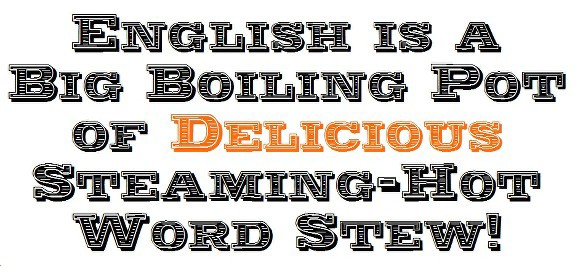 4 Agree or Disagree? – Learning English Vocabulary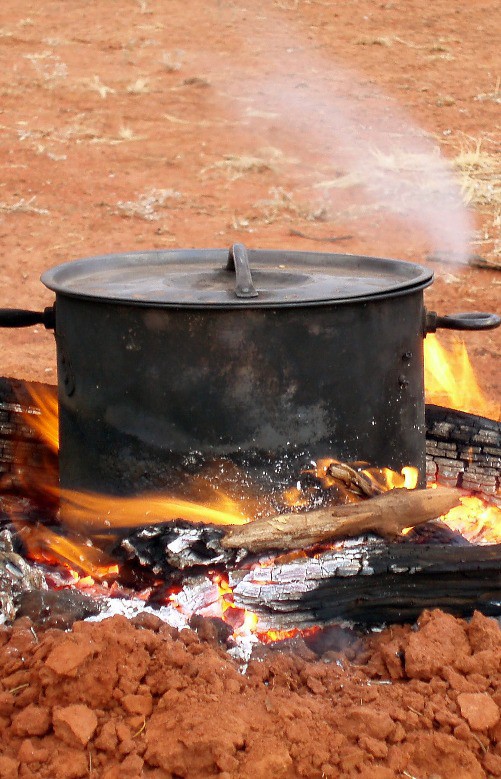 3 Pronunciation – Focus on Similar Vowel SoundsWrite 3 English words which have a stressed sound like the ones below. Dictate them in a random order to your partner, who writes them in their grid – then check and swap roles. Try to avoid saying duplicate words!Do you agree or disagree with these statements? Say why and give examples. Find out what your partner thinks – mark  for agree and  for disagree:I find it easy to learn new English wordsVocabulary is more important than grammarI know more than two thousand English wordsI try to learn at least 40 new words each weekI use a vocab notebook in lessons to record new wordsI’ve got a good dictionary that I take with me everywhereI’m interested in finding out the origins of words.My first language has a large vocabulary – like English5 Reading and ResearchThe English language can be compared to a big boiling pot of word stew, because it consists of words that have been borrowed over a long period of time from many different languages. It’s a very open language and anybody can drop a new word or phrase into the word soup! To understand the English language is to understand a little about the history of our island race. While many of the everyday words that we use come from Anglo-Saxon words (5th Century AD), the rest come from a wide variety of sources, such as Latin, French, Spanish, Arabic, Chinese… the list is endless!Through being conquered by other nations repeatedly, to conquering others and encouraging immigration, the English language has grown constantly for the past two and a half thousand years or so – and it’s still gaining new words and expressions today! The fact that English is not a “pure” language which developed in isolation has some important implications for students (see bottom of page).The common English words in the Diary text (left) originate from a wide range of different languages. Match the ten highlighted words with their source languages in the 4th column below (use an online etymological dictionary to help you)Fill in the gaps in the 5th column by finding another example of an English word that originates from that languageImportant implications for students: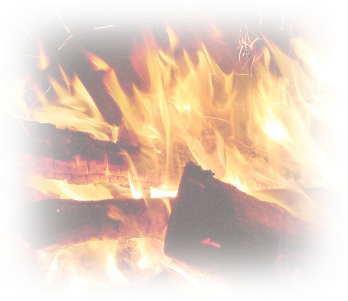 We tend to keep the original spellings of the words we import, but use our native vowel and consonant sounds to pronounce them, while forcing the words to fit our stress-timed rhythmDifferent source languages provide many synonyms in English, giving shades of meaning, and lots of options for saying the same thingUnlike other languages, e.g. French, the spelling and vocabulary of English have never been formally organised and controlledThe fire of communication is still burning brightly, the pot is still boiling hot, and new words are being added all the time,e.g. The Oxford English Dictionary recently included 400 new English words in its Twelfth Edition – words like: woot!, jeggings, and retweetCan you find any more recently-added English words? Describe them to your partner and see if they can guess the meanings!Grammar – Future FormsAnswers will vary, e.g. future simple with will, future continuous, future perfect, present simple for future, etc.Speaking and Listeninga) Examples:Megan’s having brunch with Ray on Wednesday at 10.35 a.m.She isn’t going to the cinema on Thursday night (because she’s doing yoga at the sports centre).Megan is going to meet Charlotte and Claire on Saturday night. (false; positive form) Megan isn’t having lunch at home on Sunday. (false; negative form)Pronunciation – Focus on Similar Vowel SoundsAnswers will vary. Examples of words which have these stressed vowel sounds:5 Reading and Researcha) and b)(Note: the spellings of the example words in the grid on Page 2 may have changed and developed over the years; the exact dates when they first became current vary.)Extension:The point of this lesson is to show SS that the English words around us (e.g. in the diary extract) come from a wide variety of source languages. You could underline this by getting them to find or write a short sentence, then look up each content word in an etymological dictionary (e.g. online) to see how many different source languages they can find. It could be a competition between pairs – the winner is the student whose sentence contains words from the largest number of sources!For example, let’s examine this starting sentence from Unit 1 of Talk a Lot Intermediate Book 1: The pizza restaurant will’ve opened by the time you get back from the beach.The content words, which are underlined, come from four different source languages: English Word:	Source Language:pizza	Italianrestaurant	Frenchopen	Old Englishtime	Old Englishget	Old Norsebeach	Old EnglishImportant implications for students1. An example of this is the English word “chauffeur”. The word is of French origin and in English we have kept the original French spelling from when it was first used in 1899. This word can cause a lot of problems for learners of English because of the great disparity between spelling and sound. It’s not very often that “ch” is pronounced sh in English, for example. It’s hard for SS to know how to deal with the vowel cluster at the end: “eur”, which is transformed into a simple Schwa sound in English: uh . The English pronunciation can be spelled phonetically like this: Sheu f . Let’s look at how a different language has treated the same word. The Polish language has also borrowed the word “chauffeur”, instead of thinking of its own word, but has adapted the spelling to fit Polish spelling rules. In Polish the word is spelled “szofer” and it is immediately obvious for Polish speakers how it needs to be pronounced. We can see that the word originates from “chauffeur” but it has been assimilated into Polish. Why can’t we do the same in English? How would a native English version of the word be spelled? Maybe “showfer”, which would be much easier to pronounce on first reading than the French spelling.About Talk a Lot Intermediate Book 2The aim of any Talk a Lot course is for students to practise and improve their speaking, listening, and pronunciation skills. Along the way the student will learn plenty of new vocabulary – including non-literal English expressions, such as idioms, phrasal verbs, and slang – and also practise reading, writing, and grammar skills, e.g. verb forms, word order, parts of a sentence, and so on.This two-page spread provides an organised sequence of learning activities for students at intermediate level (CEF B2). We believe that there is easily enough material here for a 90-minute lesson. Of course, how long the material lasts will depend on a variety of factors, such as the level of your students, and how familiar they are with Talk a Lot techniques. If you used extension activities, you could make the material last much longer.Although many of the activities in this book can be used without having previously studied with Talk a Lot material,e.g. the reading comprehension tests, this is the second Talk a Lot Intermediate course book and the author has assumed that students will have some prior knowledge of Talk a Lot methodology, e.g. knowing how to make sentence blocks, and how to find the stressed syllables and sounds in a word or phrase; or how to read the New English Alphabet. If you or your students feel a bit lost with some of this material, you may practise the techniques with any of the previous Talk a Lot course books:Talk a Lot Elementary Books 1-3 Talk a Lot Elementary Handbook Talk a Lot Foundation Course Talk a Lot Intermediate Book 1All of these books – and much more – may be downloaded for free from: https://purlandtraining.com/Pictures used under licence with kind permission from: http://www.freeaussiestock.com/, and http://incompetech.com/gallimaufry/References:Hoad, T. F. (Ed.) The Concise Oxford Dictionary of English Etymology. Oxford: Oxford University Press, 1986 Bragg, Melvyn. The Adventure of English. London: Hodder & Stoughton, 2003Website: Online Etymology Dictionary: http://www.etymonline.com/Website: British Library – Language Timeline: http://www.bl.uk/learning/langlit/changlang/across/languagetimeline.htmlDescribing Boring TasksFor speaking exams, it’s good to be able to talk about anything and everything. One way to train yourself to do this is by practising describing everyday menial tasks. For example, you’ve maybe practised talking about the best day of your life or the most interesting place you’ve ever visited, but have you ever tried to describe something as mundane as doing the washing-up? If you can describe your walk to the bus stop, or how you do up a tie, you’ll be able to describe anything!Speaking Game – No Umming and Ahhing Allowed!Work with a partner. Try to speak for twenty seconds on the topic of “describe your pen” without pausing or umming or ahhing. Keep going – try to describe every small detail, e.g. colour, shape, style, origin, use, cost, etc. Start off with ten points. For each um or pause longer than two seconds your partner deducts one point. The player with the most points at the end wins! If you can do it, increase the time! Consider: what are good techniques for doing this?Reading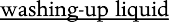 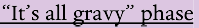 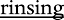 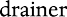 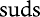 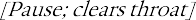 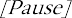 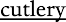 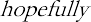 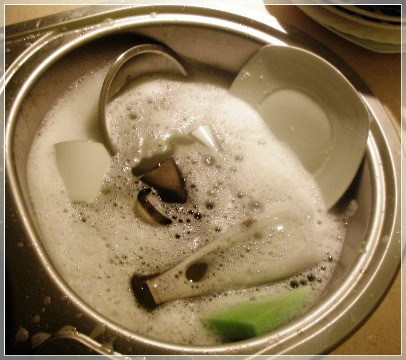 Read aloud the transcript (written version of speech) of a native speaker describing how he does a boring task – the washing-up. What do you notice about how he speaks?“I start to run the water, hot water hopefully, put some	, not too much, just a, a little squirt, erm, pop it in, maybe run some cold water to get the lather going up. And then when it’s half full 1. I switch off the water and... but even before I switched off the water I maybe start 2. to, erm, clean, wash the glasses, so I start off with glasses – yeah? – running the, I’m washing in the hot water with the soap, so the glasses come out really soapy and I’m	them. I move the tap over to the left-hand side, and 3. I’m rinsing the glass. Er, glasses . Yep? Each glass, and putting it on the top . So there shouldn’t be any on it.“So... I start off with the hot water and the glass – all the glass stuff; then I do the cups – any cups and mugs; anything that we drink out of. That... And they’re all done. And I’ve rinsed each one individually in the left-hand sink. Then I get into the phase, what I call, 4. the sort of, er	. So, this means it’s all easy to do. 5. I can do really quickly. I put all the plates and saucers and plates and small and dinner plates and so on, and stick them all in the water, and then this frees up space in the left-hand sink, so, er, I’m running water in the left-hand sink – just a little bit to rinse – and I’m washing the plates really quickly in the right-hand sink, and I’m washing them, erm, with the sponge, and then rinsing them in the left-hand side and sticking them on the drainer with the... with the, er, insert bits for the plates.		And, er, like I said, I do this really quickly. I can do all of the plates in just, er, a couple of minutes like this.“Anyway, er, once you’ve done the plates and so on, then really you’ve just got the bigger items to do, like 6. the, erm, thing – the thing you use for grating cheese – saucepans, big spoons, big cutlery, and then the odd items to do. Not like the big... maybe jars and things. So, I try and do the rest of it as quickly as I can, erm, all the things I’ve just mentioned,I put them... I drain... I sort of rinse them and then put them on the drainer. If I’ve got extra,then I tend to... er, put... er, I tend to put it on a, on a plastic tray by the side of... the sink, just to get dry; er, and I might even dry that up afterwards, so it doesn’t look like a mess, there’s still a mess there.“So, erm, I’ve done all the... the bigger items, then I’ve got the	– and I do have a special routine for cutlery as well, uh, what I... what I do there is, first of all I take all the knives out – like maybe six or seven knives, hold them in my left hand, pick them out of the left-hand sink, hold them all together and wash them in the right-hand sink, in the water, one by one, individually with the sponge – just really quickly go, take the dirt, the bits of food and grease off it, off them, then, hold them, holding them all together, I rinse them in the left-hand sink, and put them in the cutlery drainer. Then I do the same with the forks; er, then I follow the same pattern with the, with the spoons – like cereal spoons, bigger spoons. And finally just the small spoons; teaspoons – and there’s usually loads of these for some reason, so I will, um, do maybe two lots of the teaspoons. And everything’s rinsed; everything is nice and clean,	– as far as I know.”Discourse markers such as “erm” are like verbal punctuation. They give us the chance to pause for breath before continuing our speech – without letting another person interrupt. How many of these discourse markers can you find?Match the 8 features of speech below to the highlighted parts of the text:Using a personal term, e.g. slangGrammatical errorSelf-correctionChanging a word for a more suitable synonymLong rambling sentence with too many clausesGrasping for what to say nextUsing incorrect or unsatisfactory vocabularyAbout-turn – stop and change directionWhere possible, find another example of each in the text.ReadingWe asked the same person to write a description of doing the washing-up. Compare an extract from the written version with paragraph 3 of the transcript. What do you notice?Then all I’m left with is the big stuff, like the saucepans and large baking trays, or awkwardly-shaped stuff, like the cheese grater and various plastic jugs. I deal with these quickly in the water, which by now is getting a bit dirty. If there is a lot of washing-up I will drain the sink and refill it with fresh water before continuing with the heavy items. I might use a metal scouring pad to clean the saucepans, depending on how encrusted with grease and bits they are…Rewrite paragraph 1 of the transcript by removing the pauses (erm, um, etc.) and correcting the errors (as in ques- tion 4). Read it aloud. What is the difference from the original version?Discuss the following questions with your partner:What kind of person do you think the speaker is? What can you tell about their personality, background, age, income, education, etc. from how they speak and what they say? Give reasons.What is your spoken English like? Do you leave long pauses? Do you make mistakes? Does a flood of words rush out or do you umm a lot? Do you talk in well-structured sentences? Why? / Why not?WritingSummarise how the person in the text does the washing-up into a step-by-step list of instructions using imperative form, for example: 1. Run the hot water…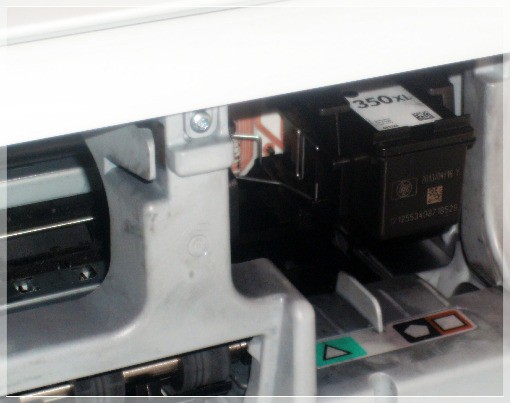 6 InterviewRe-order the steps for changing an ink cartridge in a printer:____ Follow the instructions for calibrating the new ink cartridge____ Fit the cartridge into the holder____ Open the ink cartridge box____ Buy a new ink cartridge which is suitable for your printer____ Press it to make sure that it’s securely in place____  Open the front of the printer____ Remove the outer packaging that surrounds the cartridge____  Close the front of the printer____ Wait for the cartridge holder to move to the right-hand side____  Take off the plastic strip that covers the bit where the ink comes out____ Switch on the printer____  Take the cartridge out of the boxYour partner interviews you as you describe doing a boring everyday task, e.g. making breakfast or brushing your teeth. Record it. Try to make the steps as detailed as possible. Your partner could pretend to be an alien, who has no experience of this activity and needs to find out a lot of information. Here are some questions you could use: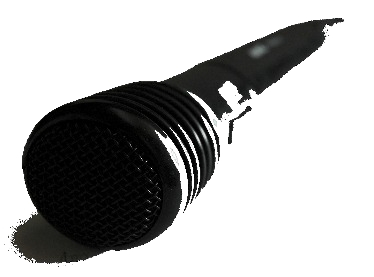 Change roles and repeat the activity. Then each student writes a transcription of part (or all) of their partner’s audio. Study it for speech markers and features of speech as in question 4. Give your partner advice for improving their speaking skills. They then read it again, but without the pauses and errors.7 Sentence Blocks – Imperative Form1. First, fill the sink with hot water. [what x2, when]	2. Wash the glasses in hot soapy water. [where, what x2]3. Next, rinse each plate in the left-hand sink. [what, where]	4. Put the forks into the cutlery drainer. [where, what]Speaking Game – No Umming and Ahhing Allowed!Extension:A group of SS sit in a circle. One student begins talking about a boring task, but the moment they umm or pause for longer than two seconds the student on their left-hand side has to continue talking. The teacher is timing each student with a stopwatch, and the winner is the student who can continue talking for the longest!ReadingIf you count up all the pauses marked by “er”, “erm”, “uh”, and “um” the total number is: 19. There are other discourse markers in the transcript too, where the speaker pauses for breath, or to consider what to say next, for example:Line 1: “just a, a little squirt” – the speaker repeats a word to give himself time to think of the next phrase. This occurs again later in the transcript: “put it on a, on a plastic tray...” and once again: “with the, with the spoons...”“so” – the speaker uses this word as a discourse marker, rather than as a conjunction with its proper meaning “yeah?” and “yep?” – the speaker is checking that the listener is still following what he is saying“...” this punctuation mark with three dots, called the ellipsis, is used to indicate a short pause in speech “ – “ the dash is also used to indicate a short pause[Pause; clears throat] there are a couple of times in the transcript when a pause is clearly marked. On the first of these occasions the speaker pauses to clear his throat, i.e. to cough; to clear any phlegm from his mouth so that he can speak more clearlyIf we count all of the pauses in the transcript, we can say that the speaker paused 43 times in total. And perhaps there were other pauses which weren’t recorded in the transcript.The answer are as follows:4.5. (It should be: “I can do it really quickly.”)3.2.8.7.6.1.Answers will vary.ReadingAnswers will vary, but there are several key differences between the transcript and the written version. In the written version:there are no pausesthere are no grammatical errorsclassic grammatical structures are used properly, e.g. first conditional: “If there is... I will...”the vocabulary is richer, e.g. awkwardly-shaped and encrusted with greasethe paragraph is better ordered and follows a more logical structurewe read what the individual wanted to present – an edited version of their thoughts – rather than a transcript of their improvised rambling speechAnswers will vary. Here is an example of a rewritten “tidied-up” version of paragraph 1:“I start to run the hot water and add some washing-up liquid, but not too much. Just a little squirt. I will perhaps run some cold water to make an effective lather. When it’s half full I begin washing the glasses and rinse each one under the hot water, which is still running in the left-hand sink. This is to wash off the soap, because the glasses come out really soapy. After I have finished rinsing a glass, I place it carefully onto the top drainer. There shouldn’t be any suds on it...”Extension: SS could continue rewriting more of the transcript, or all of it.Answers will vary.WritingAnswers will vary. Here is an example summary of the steps outlined in the transcript:Run the hot waterAdd a little washing-up liquidRun some cold water to make the latherWash the glassesRinse the glasses under the tap on the left-hand sideWash and rinse the cups and mugsWash and rinse the saucers and plates and put them on the drainerWash and rinse the larger items and put them on the drainerIf there are too many items for the drainer, put the extra ones on a tray by the side of the sinkWash the cutlery, starting with the knivesWash and rinse the forks, spoons, and teaspoons and put them in the cutlery drainerDry up the extra items on the tray, if there are anyWritingThis is the correct order:Buy a new ink cartridge which is suitable for your printerOpen the ink cartridge boxTake the cartridge out of the boxRemove the outer packaging that surrounds the cartridgeTake off the plastic strip that covers the bit where the ink comes outSwitch on the printerOpen the front of the printerWait for the cartridge holder to move to the right-hand sideFit the cartridge into the holderPress it to make sure that it’s securely in placeClose the front of the printerFollow the instructions for calibrating the new ink cartridgeExtension: SS could put the instructions into different tenses, e.g. if you describe how you did it in the past, you could say: “I bought a new ink cartridge... I opened the ink cartridge box...” etc. Or if you want to describe how you are planning to do it in the future, you could say: “I’m going to buy a new ink cartridge...” and so on. SS could also do this for the step-by-step instructions that they create in question 6.InterviewTip: SS should try to imagine doing the activity in slow motion, so that every movement is examined and noted. For example, if you want to describe brushing your teeth, you could say: “I pick up my brush with my right hand; hold it up, then pick up a tube of toothpaste with my left hand, and open the top with my right hand. The I press the middle of the toothpaste tube so that a pea-sized amount of toothpaste comes out. I connect this toothpaste with the waiting brush head...” and so on. SS could even film themselves doing this kind of mundane activity and use the video to find out and write down exactly what they do. The aim is to analyse in detail activities that we normally do without thinking about them.Sentence Blocks – Imperative FormNote: parts of the text in italics will vary. SS should use their own ideas:First, fill the sink with hot water. (imperative form)What should I do first? / Fill the sink with hot water. / Should I fill the sink with hot water first? / Yes, you should. / Should I make a cup of tea first? / No, you shouldn’t. You shouldn’t make a cup of tea first. / So...What should I fill with hot water? / The sink. / Should I fill the sink with hot water? / Yes, you should. / Should I fill thebath with hot water? / No, you shouldn’t. You shouldn’t fill the bath with hot water. / So...When should I fill the sink with hot water? / First. / Should I fill the sink with hot water first? / Yes, you should. / Should I fill the sink with hot water last? / No, you shouldn’t. You shouldn’t fill the sink with hot water last. / So...Wash the glasses in hot soapy water. (imperative form)Where should I wash the glasses? / In hot soapy water. / Should I wash the glasses in hot soapy water? / Yes, you should. / Should I wash the glasses in a cool mountain stream? / No, you shouldn’t. You shouldn’t wash the glasses in a cool mountain stream. / So...What should I wash the glasses in? / In hot soapy water. / Should I wash the glasses in hot soapy water? / Yes, you should. / Should I wash the glasses in sparkling mineral water? / No, you shouldn’t. You shouldn’t wash the glasses in sparkling mineral water. / So...What should I do with the glasses? / Wash them in hot soapy water. / Should I wash the glasses in hot soapy water? / Yes, you should. / Should I throw the glasses in the nearest bin? / No, you shouldn’t. You shouldn’t throw the glasses in the nearest bin. / So...Next, rinse each plate in the left-hand sink. (imperative form)What should I do next with the plates? / Rinse each plate in the left-hand sink. / Should I rinse each plate in the left- hand sink next? / Yes, you should. / Should I put each plate in the cupboard next? / No, you shouldn’t. You shouldn’t put each plate in the cupboard next. / So...Where should I rinse each plate? / In the left-hand sink. / Should I rinse each plate in the left-hand sink? / Yes, you should. / Should I rinse each plate in the River Thames? / No, you shouldn’t. You shouldn’t rinse each plate in the River Thames. / So...Put the forks into the cutlery drainer. (imperative form)Where should I put the forks? / Into the cutlery drainer. / Should I put the forks into the cutlery drainer? / Yes, you should. / Should I put the forks into the fridge? / No, you shouldn’t. You shouldn’t put the forks into the fridge. / So...What should I put into the cutlery drainer? / The forks. / Should I put the forks into the cutlery drainer? / Yes, you should. / Should I put the plates into the cutlery drainer? / No, you shouldn’t. You shouldn’t put the plates into the cutlery drainer. / So...About Talk a Lot Intermediate Book 2The aim of any Talk a Lot course is for students to practise and improve their speaking, listening, and pronunciation skills. Along the way the student will learn plenty of new vocabulary – including non-literal English expressions, such as idioms, phrasal verbs, and slang – and also practise reading, writing, and grammar skills, e.g. verb forms, word order, parts of a sentence, and so on.This two-page spread provides an organised sequence of learning activities for students at intermediate level(CEF B2). We believe that there is easily enough material here for a 90-minute lesson. Of course, how long the material lasts will depend on a variety of factors, such as the level of your students, and how familiar they are with Talk a Lot techniques. If you used extension activities, you could make the material last much longer.Although many of the activities in this book can be used without having previously studied with Talk a Lot material,e.g. the reading comprehension tests, this is the second Talk a Lot Intermediate course book and the author has assumed that students will have some prior knowledge of Talk a Lot methodology, e.g. knowing how to make sentence blocks, and how to find the stressed syllables and sounds in a word or phrase; or how to read the New English Alphabet. If you or your students feel a bit lost with some of this material, you may practise the techniques with any of the previous Talk a Lot course books:Talk a Lot Elementary Books 1-3 Talk a Lot Elementary Handbook Talk a Lot Foundation Course Talk a Lot Intermediate Book 1All of these books – and much more – may be downloaded for free from: https://purlandtraining.com/One picture has been used under licence with kind permission from: http://www.fotopedia.com/users/jakecooney The other pictures are by the author.Discussion WordsTranslate each word from the NEA into normal spelling. Check the meaning of any that you don’t know: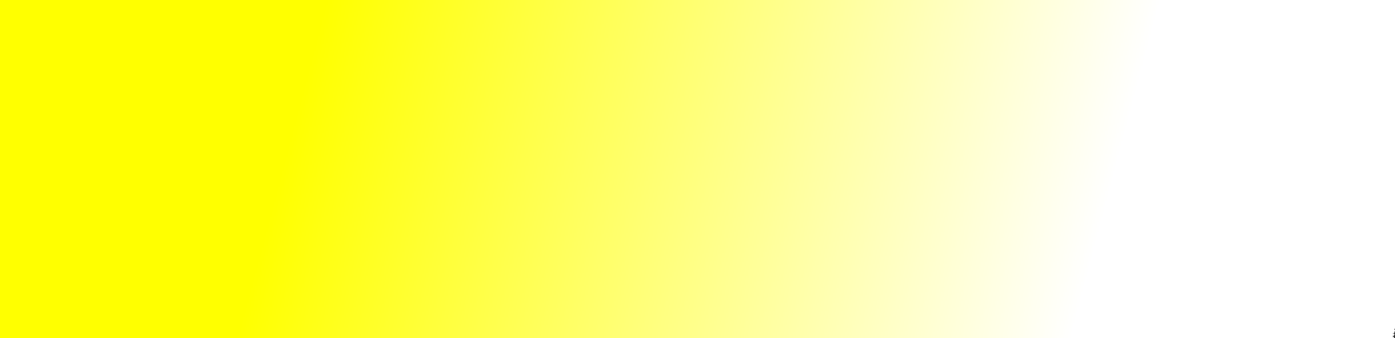 The Hare andSay what kind of word each is, then circle any silent letters (letters which are in the spelling, but not pronounced)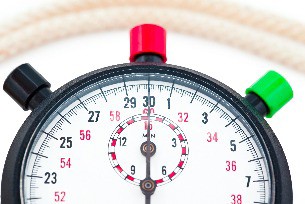 Focus on Punctuation MarksWrite the name of each punctuation mark:, 	; 	.  	Match each function to a punctuation mark:Dictation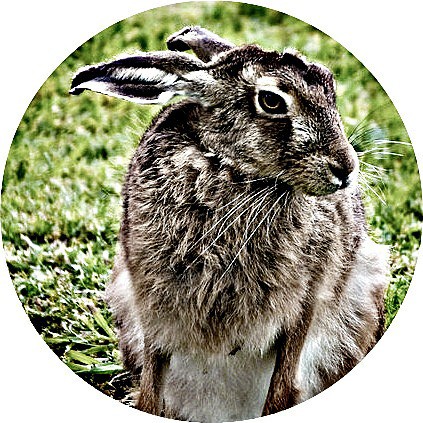 Each student has four puzzle pieces, which are mixed up:On your own: add the missing conjunctions (joining words) and relative clause words:so (x2), and (x3), while (x2), including, as (x2), who, whichAdd the missing capital letters and punctuation marks: , ; .Dictate your texts to your partner, who writes them down.Check that the texts are correct nowPut the pieces in order to make the complete storyFind examples of each function in the complete textWhat could be a good alternative title for the story? Do you have this fable (legendary story) in your culture? Is it different from this version? Tell it to your partnerthe TortoiseMore Punctuation MarksName each punctuation mark, below, and write its NEA phonetic spelling:Mark the stressed syllable in each word or phrase. What is the stressed vowel sound in each?Discuss when we need to use each punctuation mark with your partner. Get a newspaper or online text and find an example of each in use. Is it used properly? What would happen if we didn’t have any punctuation marks? Are there any languages that don’t?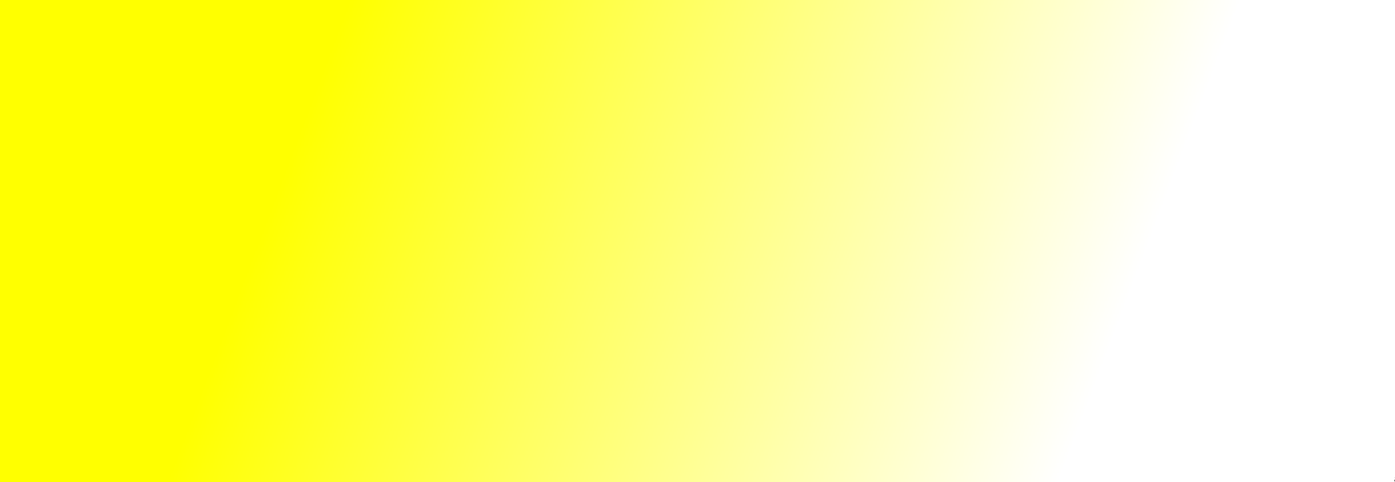 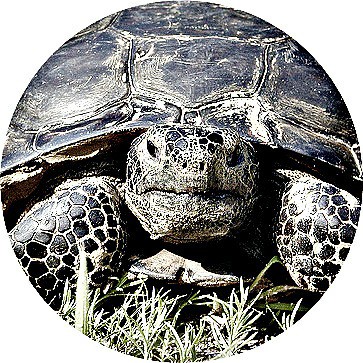 What is your favourite punctuation mark? Why?Listening – Track 2.4aListen to the mp3 file. You will hear a story read without punctuation. It is in eight parts, which are mixed up. The story is called The Windmill Contest.Write down the text in each part, adding punctu- ation marks and capital letters. Change the word POTATO for a conjunction or relative clause word (as in Q.3). Compare your answers with your partner. Together put the parts into order.Role PlayThe second story is a new version of the same tale from Aesop’s Fables. Find another of his fa- bles (e.g. from gutenberg.org) and devise a modern version as a role play with your partner or small group. Act it out for the rest of your class. You could use, for example, The Boy Who Cried Wolf or The Lion and the Mouse.Write your story, then dictate it to a new partner without giving away the punctuation (i.e. in a continuous stream of words). Your partner has to insert the punctuation marks. You could replace some of the words with a fun word, as in Q.5, above, e.g. all the articles, or all the conjunctions, are replaced by “HIPPO”, and so on.What do you think of stories with morals, like fables or parables? Do you like them? What function do / did they serve? What fables are popular in your culture? Why?Sentence Stress & Sound ConnectionsUnderline the stressed syllables and mark the sound connections (e.g. vc, cc, etc.) in these sentences from the text.Use connected speech techniques to change the sound connections into vc. Write the sentences using the NEA.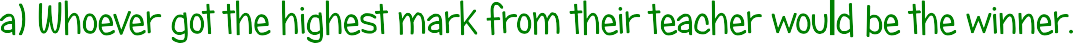 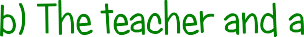 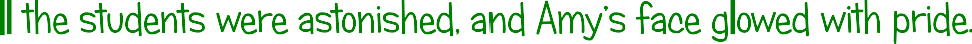 3 Dictation – The Hare and the TortoiseStudent A – Story Puzzle Pieces.Add the missing conjunctions and relative clause words: including, and (x3), while, as, whichAdd the missing capital letters and punctuation marks:  ,	;	.Dictate each part to Student B, who writes it down; then write down what Student B dictates to youPut the pieces in order to make the complete story(Please cut out the four puzzle pieces below before use) 	 	 	  the tortoise was nowhere to be seen the hare panicked and ran thewhole course as fast as he could   	 	  he reached the top of the final hillwas very fast indeed 	 	and steady pace 	the hare was dancing around laughing at himother animals were laughing too 	the rabbit the badger 	 	the tortoise 	invited him to a five mile race the hare loved to race thetortoise accepted his challenge and trained hard for the event 	 	the tortoise was explaining patiently to the gathered friends that he had simply tried to do the best he could with the resources he had the moral is that slow 	  steady wins the race 	 	3 Dictation – The Hare and the TortoiseStudent B – Story Puzzle Pieces.Add the missing conjunctions and relative clause words: as, who, while, so (x2)Add the missing capital letters and punctuation marks:  ,	;	.Dictate each part to Student A, who writes it down; then write down what Student A dictates to youPut the pieces in order to make the complete story(Please cut out the four puzzle pieces below before use) 	 	 	  the hare walked around boasting that he was going to humiliate the tortoise and make him look stupid the day of the race dawned the tortoise set off at a slow 	 	there was once an arrogant hare 	wanted to prove that he wasbetter than everybody else   	 countyhe chose the slowest animal in the 	 	and even the little hedgehog the hare became exhausted from all his dancingaround	 few hours had passedhe decided to have a nap when he awoke he realised that a 	 	he could see the finish line in the distance with the tortoise walking slowly across itthe victor   	 angerthe hare crossed the line a few minutes later red with 	 	5 Listening – Track 2.4a Transcript:Part 1:POTATO amy so confident that she would win the contest hadnt even begun building yet at 10 pm she decided that she had better get started POTATO she was so tired from visiting her friends that she fell asleepPart 2:POTATO her rival burst into the classroom red in the face holding aloft a beautifully crafted POTATO lovingly painted toy windmill made out of brand new lolly sticks the teacher POTATO all the students were astonished POTATO amys face glowed with pride the only problem was the price tag POTATO read $25Part 3:POTATO she had even opened a tube of wood glue the day of the contest dawned POTATO the teacher wanted to see both windmills joan presented her modelPart 4:POTATO a deadline of one week was set for the completion of each model joan began collecting lolly sticks straight away POTATO amy messed about visited her friends POTATO told them how she was better than joan POTATO how joans windmill would inevitably suck it was the night before the deadlinePart 5:POTATO amy crept back to her desk joan smiled shyly POTATO explained how she had only tried to do the best she could with the resources she had the moral is that slow POTATO steady wins the racePart 6:POTATO was small leaned slightly to one side POTATO looked a little odd due to the fact that the lolly sticks were all dirty POTATO used joan explained that she had collected them from all around town next came amys turn her name was called POTATO she wasnt there the teacher was about to award the prize to joanPart 7there was once an arrogant girl called amy POTATO wanted to prove that she was the best student in the class POTATO she chose the weakest student joan POTATO challenged her to a contest both had to make a toy windmill out of lolly sticks whoever got the highest mark from their teacher would be the winner joan acceptedPart 8:it was still visible for everybody to see dangling beneath amys model amy was humiliated POTATO joan was named the winner of the contest POTATO placed her model on the teachers desk nervouslyDiscussion Wordsa) and b) Silent letters are in boxes:NEA Spelling:	Normal Spelling:  Kind of Word:	NEA Spelling:	Normal Spelling: Kind of Word:Fi ni shlain	finish line	noun	Ga thd	verbhyoo Mi lii yeit	humiliateverb	Peis	pacnoune Ksor std	exHe jhog	heausted	adjective / verb	Ba j	bad gehog	noun	A r gnt	arrer	noungant	adjectiveHeir	hare / hair	noun	Beu sting	boasting	verb / nounTor ts	torto seKors	coursnoun	Dornd	danoun	Vi kt	victd	verbnounPa nikt	pani  k  d	verbFocus on Punctuation Marksa) and b), commainserts extra informationis used before a conjunction, but not in short sentences separates items in a listis used before a relative clause, e.g. which, where, who, that, etc.; semi-colonseparates two main clauses in a sentence, when both have a main verb. full stopindicates the end of a sentenceDictationa)-d) Here is the complete corrected text in order:There was once an arrogant hare, a) who wanted to prove that he was better than everybody else, b) so he chose the slowest animal in the county,the tortoise, c) and invited him to a five mile race; the hare loved to race. The tortoise accepted his challenge and trained hard for the event,d) while the hare walked around boasting that he was going to humiliate the tortoise and make him look stupid. The day of the race dawned. The tortoise set off at a slowand steady pace, e) while the hare was dancing around laughing at him; other animals were laughing too,f) including the rabbit, the badger,and even the little hedgehog. The hare became exhausted from all his dancing around, g) so he decided to have a nap. When he awoke, he realised that a few hours had passedand the tortoise was nowhere to be seen. The hare panicked and ran the whole course as fast as he could,which was very fast indeed. j) As he reached the top of the final hill,he could see the finish line in the distance, with the tortoise walking slowly across it, the victor. k) As the hare crossed the line a few minutes later, red with anger,the tortoise was explaining patiently to the gathered friends that he had simply tried to do the best he could with the resources he had. The moral is that slow l) and steady wins the race.Answers will vary. Suggested examples of punctuation use from the text:, commainserts extra information:so he chose the slowest animal in the county, the tortoise, and invited him...is used before a conjunction, but not in short sentencesThe hare became exhausted from all his dancing around, so he decided...separates items in a listother animals were laughing too, including the rabbit, the badger, and even the little hedgehog.Note: some writers use a comma after the final item in a list. This is called an Oxford comma. Others avoid doing this. It is a matter of personal preference. I prefer to use it, as it helps to present the information more clearly.is used before a relative clause, e.g. which, where, who, that, etc.There was once an arrogant hare, who wanted to prove...; semi-colonseparates two main clauses in a sentence, when both have a main verbThe tortoise set off at a slow and steady pace, while the hare was dancing around laughing at him; other animals were laughing too.... full stopindicates the end of a sentenceThe day of the race dawned.Answers will vary.More Punctuation Marksa) and b) Stressed vowel sounds are underlined:( )	brackets or	Bra kits	@	at sign or	At sain parentheses	p Ren tt seez		ampersat	Am p satc) and d) Answers will vary.Listening – Track 2.4aYou can download the recording for the lesson here:Track 2.4a:	https://purlandtraining.com/tali2-track2.4a.mp3 Here is the complete corrected text in order:Part 7There was once an arrogant girl called Amy, who wanted to prove that she was the best student in the class. So she chose the weakest student, Joan, and challenged her to a contest; both had to make a toy windmill out of lolly sticks. Whoever got the highest mark from their teacher would be the winner. Joan acceptedPart 4:and a deadline of one week was set for the completion of each model. Joan began collecting lolly sticks straight away, but Amy messed about, visited her friends, and told them how she was better than Joan, and how Joan’s windmill would inevitably suck. It was the night before the deadline,Part 1:and Amy, so confident that she would win the contest, hadn’t even begun building yet. At 10 pm she decided that she had better get started, but she was so tired from visiting her friends that she fell asleepPart 3:before she had even opened a tube of wood glue. The day of the contest dawned, and the teacher wanted to see both windmills. Joan presented her model,Part 6:which was small, leaned slightly to one side, and  looked a little odd, due to the fact that the lolly sticks were all dirty and used. Joan explained that she had collected them from all around town. Next came Amy’s turn. Her name was called, but she wasn’t there. The teacher was about to award the prize to Joan,Part 2:when her rival burst into the classroom, red in the face, holding aloft a beautifully-crafted and lovingly-painted toy windmill made out of brand new lolly sticks. The teacher and all the students were astonished, and Amy’s face glowed with pride. The only problem was the price tag, which read $25;Part 8:it was still visible for everybody to see, dangling beneath Amy’s model. Amy was humiliated, but joan was named the winner of the contest, and placed her model on the teacher’s desk nervously.Part 5:As Amy crept back to her desk, Joan smiled shyly, and explained how she had only tried to do the best she could with the resources she had. The moral is that slow and steady wins the race.Role Playa)-c) Answers will vary.Sentence Stress & Sound ConnectionsStressed syllables are underlined:Whoever		got		the		highest		mark		from		their		teacher		would		be	the	winner. vc		cc		vc		cc		cc	cc		vc		vc		cc		vc		vcThe	teacher	and	all	the	students	were	astonished,	and	Amy’s	face	glowedvc	vv	cv	cc	vc	cc	vv	cv	cv	cc	cc	ccwith		pride. ccSee Talk a Lot Foundation Course for more details on using connected speech techniques.hoo		We		v		Go_		th		Hai	y		Smar	kfrm		th		Tee	ch		w		dbi		th		Wi	n. vc		vc		E		vc		E		vc		E		vc		F		E		vc		E		E		vc		E vcth	Tee	ch	r	Nor	th	Schoo	dn_	sw	r	Sto	ni,	shdn	Ei	mii	ZfeiE	vc	E   E	vc	E	vc	F	E	E	vc	vc	F	vc	vc	vcSgleu		dwi		Thpraid. vc	vcF = Friendly consonant sound: m, n, or lE = Embedded Schwa sound after the consonant soundAbout Talk a Lot Intermediate Book 2The aim of any Talk a Lot course is for students to practise and improve their speaking, listening, and pronunciation skills. Along the way the student will learn plenty of new vocabulary – including non-literal English expressions, such as idioms, phrasal verbs, and slang – and also practise reading, writing, and grammar skills, e.g. verb forms, word order, parts of a sentence, and so on.This two-page spread provides an organised sequence of learning activities for students at intermediate level (CEF B2). We believe that there is easily enough material here for a 90-minute lesson. Of course, how long the material lasts will depend on a variety of factors, such as the level of your students, and how familiar they are with Talk a Lot techniques. If you used extension activities, you could make the material last much longer.Although many of the activities in this book can be used without having previously studied with Talk a Lot material,e.g. the reading comprehension tests, this is the second Talk a Lot Intermediate course book and the author has assumed that students will have some prior knowledge of Talk a Lot methodology, e.g. knowing how to make sentence blocks, and how to find the stressed syllables and sounds in a word or phrase; or how to read the New English Alphabet. If you or your students feel a bit lost with some of this material, you may practise the techniques with any of the previous Talk a Lot course books:Talk a Lot Elementary Books 1-3 Talk a Lot Elementary Handbook Talk a Lot Foundation Course Talk a Lot Intermediate Book 1All of these books – and much more – may be downloaded for free from: https://purlandtraining.com/Pictures used under licence with kind permission from: http://www.kozzi.com, http://geograph.org.uk/, and http://www.flickr.com/photos/usfwssoutheast/Phrasal Verb:Literal Meaning:Gap:Form in the Text:get away with sthbe not caught doing something wrongc)get away with itfight off sthrecover from sth, e.g. an illness or infectionf)fighting offget sby downmake somebody feel upset or depressedh)getting me downget bymanage / handle sth / copej)get bythrow upvomit / be sickd)throwing upget sth out of sthbenefit or profit from doing sthi)get anything out of itcome up with sththink up / inventb)come up withplay upcause discomfort or paine)playing upcome onstartg)came oncrack on with stha colloquial form of “get on with sth”, meaninga)crack on withto continue working on a project after a breakDepartment1Main Responsibilities2Funds Raised (8am - 1pm)3Funds Raised (1 - 4pm)4Funds Raised (Dept. Total)Managementplanning the way forward; troubleshooting£597.38Human Resources (HR)£228.10Financepayroll; doing the accounts£170.75Legaldealing with legal issues; giving legal advice£156.79Sales£580.23Marketingmaking sure customers know about the products£779.12Production£668.43£1,090.87Distribution£234.68Information Technology (IT)providing and maintaining computer equipment and software£108.61Research and Development(R&D)£216.88Customer Serviceensuring the customer is happy and will order again£640.53£880.55Maintenance£833.86Total Raised:Total Raised:Total Raised:3 Information ExchangeStudent B’s Grid:Department1Main Responsibilities2Funds Raised (8am - 1pm)3Funds Raised (1 - 4pm)4Funds Raised (Dept. Total)Management£467.13£597.38Human Resources (HR)finding new staff; caring foremployees’ needs; trainingFinance£104.35£170.75Legal£249.79£156.79Salesselling the productsMarketingProductionmanufacturing the products£1,090.87Distributiongetting the products in front ofcustomers£454.56£234.68Information Technology (IT)£547.90£108.61Research and Development(R&D)coming up with new products£487.19£216.88Customer Service£880.55Maintenancetaking care of equipment, property,and vehiclesTotal Raised:Total Raised:Total Raised:Department1Main Responsibilities2Funds Raised (8am - 1pm)3Funds Raised (1 - 4pm)4Funds Raised (Dept. Total)Managementplanning the way forward;troubleshooting£467.13£130.25£597.38Human Resources (HR)finding new staff; caring for employees’ needs; training£228.10£102.47£330.57Financepayroll; doing the accounts£104.35£66.40£170.75Legaldealing with legal issues; giving legal advice£249.79£156.79£406.58Salesselling the products£580.23£246.18£826.41Marketingmaking sure customers knowabout the products£779.12£482.97£1,262.09Productionmanufacturing the products£668.43£422.44£1,090.87Distributiongetting the products in front of customers£454.56£234.68£689.24Information Technology (IT)providing and maintaining computer equipment and software£547.90£108.61£656.51Research and Development(R&D)coming up with new products£487.19£216.88£704.07Customer Serviceensuring the customer is happy and will order again£640.53£240.02£880.55Maintenancetaking care of equipment, property, and vehicles£833.86£427.90£1,261.76Total Raised:Total Raised:Total Raised:£8,876.78Oxymoron:Literal Meaning:Where’s the Contradiction?It’s a definite maybeI’ll think about it; I might come; it’s a possibilityif something is definite, then there is no doubt about it – there is no maybe!Oxymoron:Literal Meaning:Where’s the Contradiction?it’s the same difference to meit doesn’t matter to me either way; I’m not bothered; I don’t mindthe same and difference are two opposite conceptsit’s an open secretit’s officially a secret, but everybody knows about itif something is open then by definition itcannot be secreta bit of a minor disastera failure; a problem; something that didn’t work outsomething minor is fairly small, while a disaster is a very big problemcompletely destroyedruined; totally destroyedsomething complete is whole, while something destroyed is broken apartOxymoron:Literal Meaning:Where’s the Contradiction?a social outcasta person that other people don’t want to knowsocial means “with others” while an outcast doesn’t spend time with otherpeoplean eloquent silencewhen I don’t speak it indicates more than if I repliedwhen somebody is eloquent they speak very well, while there is silence whennobody speaksalmost alwaysusually; most of the time; nine times out of tenalmost indicates a non-definite time period, while always indicates a definitetime periodambitionstatusworking conditionshoursperksjob securityjob satisfactionpleasurerolecareer pathleavepromotionsalarygoalcolleaguesieierambitionstatusworking conditionsauweruuwhoursperksjob securityaeeujob satisfactionpleasureroleiyeeeucareer pathleave promotionaeuosalarygoal colleaguesantdotemartsatwroteartfatmatseatwroughtatfatematesetyachtbaitfeatMattshortyetBartfeetmeatshotzitbatfightmeetsightbeatfitmetsitbeetfleetmightskateMy words:beltfloatmittsootbetfootmoatsotbitfoughtmuttsoughtbitegateNatesplatbleatgetneatspoutblotgitnetsproutboatgnatnewtstartboltgoatnightstatbootgotnitstateboughtgreetnotstoatbratgritnotestraightBritgrotnoughttartbroughtgutnuttatbuilthartoatTatebuthatoughttaughtbutthatepartthoughtcartheartpatthroatcatheatpeattightcaughtheightperttitcerthitpettootcharthotPetetotchathurtpittotecheathutplatetreatchuteitpleattutclotjetportvatcoatjotpotvetcootjutputvotecotjutequitwaitcrateKatequitewartcurtkitquoteweightcutkiteratwetcutelateratewhatdartletrentwheatdatelightrightwhitedebtlitrootwiltdirtlootrotwitdotlotrutwritCentury:Source Language:People who Added their Languages to the Word Stew:Example from Diary:Another Example:5th BCCeltic Languages, e.g. Scottish, Gaelic, and Welshthe original inhabitants of the British Isleswhisky1st BCLatinRoman conquerorssalary5th ADOld English – a combination of three Anglo-Saxon languagesGermanic invaders: Angles, Saxons, and Juteshouse6thLatin (again)Christian missionaries from Europe led by St. Augustinediary8thOld NorseViking invaders from Scandinaviawantget11thOld FrenchNorman conquerorsbiscuit15thMiddle EnglishChaucer is the first writer to put into print the current mix of English, French, and Norse wordsagreescissors13th-16thDutch / Flemishtraders, messengers, and explorers bring back words from Europe… (e.g. from the languages on the left)dollarsketch13th-16thGermantraders, messengers, and explorers bring back words from Europe… (e.g. from the languages on the left)delicatessen13th-16thItaliantraders, messengers, and explorers bring back words from Europe… (e.g. from the languages on the left)espressocasino13th-16thSpanishtraders, messengers, and explorers bring back words from Europe… (e.g. from the languages on the left)guitar13th-16thArabic…the Middle East, and the Far Eastcoffee13th-16thSanskrit…the Middle East, and the Far Eastyogakarma13th-16thHindi…the Middle East, and the Far Eastshampoo13th-16thPersian…the Middle East, and the Far Eastpeach5th BCGreekscholars rediscover Greek during the Renaissance (15th-17th AD)alphabet16thThe imagination of a genius writer from Stratford-upon-AvonShakespeare is the greatest writer ever to work in English. He adds 1,700+ new words to the languageeventful16th-19thLanguages from… the Americas,e.g. Nahuatlexplorers, soldiers, missionaries, and colonisers bring new lands under English rule; as the official language of a growing Empire, English becomes a global languagepotato16th-19thWest Indies, e.g. Arawakanexplorers, soldiers, missionaries, and colonisers bring new lands under English rule; as the official language of a growing Empire, English becomes a global languagetobaccohurricane16th-19thIndia, e.g. Hindiexplorers, soldiers, missionaries, and colonisers bring new lands under English rule; as the official language of a growing Empire, English becomes a global languageguru16th-19thAfrica, e.g. Fulaniexplorers, soldiers, missionaries, and colonisers bring new lands under English rule; as the official language of a growing Empire, English becomes a global languagejazz16th-19thPacific Islands, e.g. Tahitianexplorers, soldiers, missionaries, and colonisers bring new lands under English rule; as the official language of a growing Empire, English becomes a global languagetattootaboo16th-19th…and Australian Aboriginal languages, e.g. Wiradjuriexplorers, soldiers, missionaries, and colonisers bring new lands under English rule; as the official language of a growing Empire, English becomes a global languagekoala19thYiddishtravellers, traders, writers, journalists, and anybody who leaves their home coun- try, comes into contact with a new language and culture, and shares it with the folks back home…bagelklutz19thChinesetravellers, traders, writers, journalists, and anybody who leaves their home coun- try, comes into contact with a new language and culture, and shares it with the folks back home…ketchup19thJapanesetravellers, traders, writers, journalists, and anybody who leaves their home coun- try, comes into contact with a new language and culture, and shares it with the folks back home…judo19thRussiantravellers, traders, writers, journalists, and anybody who leaves their home coun- try, comes into contact with a new language and culture, and shares it with the folks back home…vodkapavlova20thVarious, e.g. Hindipost-World War II, citizens of former British colonies immigrate to the UK, as the British Empire disintegratescushybungalow20thAmerican EnglishUS pop culture – film, music, TV, books, etc. – introduces many new words and expressions into Englishrock’n’rolllate-20thtext-speakEnglish becomes the main language of computing and the internet, and is a global language once moreur (your you’re)uuoouoe.g. puddingtattoolunchborrowwoodbootupclockbookrudebutgotputyoulucklotpushpoolclubsongshouldrouteunderdoglookdofloodshopCentury:Source Language:Example from Diary:Another Example:5th BCCeltic LanguagesThames1st BCLatindentist5th ADOld Englishwork6thLatinvillage11thOld Frenchmusic13th-16thGermanhamburger13th-16thSpanishmosquito13th-16thArabicmattress13th-16thHindidungarees13th-16thPersiantalc5th BCGreekMB (megabyte)16thShakespearedisgraceful16th-19thLanguages from... the Americaschocolate16th-19thIndiadinghy16th-19thAfricabanana16th-19thAustralian Aboriginal languagesboomerang19thChinesetea19thJapanesekaraoke20thAmerican Englishcoollate-20thtext-speakBTW (by the way)Fi ni shlainGa thdhyoo Mi lii yeitPeise Ksor stdBa jHe jhogA r gntHeirBeu stingTor tsDorndKorsVi ktPa nikt’!  	  	:/  	  	-“	”  	 	–? 	  	( )@  	  	Normal Spelling:NEA Spelling:Normal Spelling:NEA Spelling:’apostropheuh Po str fii!exclamation marke kskl Mei shn mark:colonKeu lon/forward slashFor wd slash-hyphenHai fn“”speech marksSpee chmarks–dashDash?question markKwe schn mark